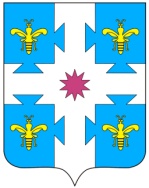 Об утверждении административного регламента администрации Козловского района Чувашской Республики по предоставлению муниципальной услуги «Выдача разрешения на строительство, реконструкцию объектов капитального строительства»В соответствии с Градостроительным кодексом Российской Федерации,  Федеральным законом от 06 октября 2003 года № 131-ФЗ «Об общих принципах организации местного самоуправления в Российской Федерации», Федеральным законом от 27 июля 2010 года № 210-ФЗ «Об организации предоставления государственных и муниципальных услуг», администрация Козловского района Чувашской Республики п о с т а н о в л я е т:1. Утвердить административный регламент администрации Козловского района Чувашской Республики по предоставлению муниципальной  услуги «Выдача разрешения  на строительство, реконструкцию объектов капитального строительства», согласно приложению к настоящему постановлению.2. Признать утратившими силу следующие Постановления администрации Козловского района Чувашской Республики:- от 17.07.2015 №376 «Об утверждении административного регламента по предоставлению муниципальной услуги «Выдача разрешения на строительство, продление срока действия, внесение изменений»;- от 15.12.2015 № 602 «О внесении изменений в постановление администрации Козловского района Чувашской Республики от 17.07. . № 376»;- от 05.04.2017 №159 «О внесении изменений в постановление администрации Козловского района Чувашской Республики от 17.07. . № 376»;- от 27.11.2018 № 593 «О внесении изменений в постановление администрации Козловского района Чувашской Республики от 17.07. . № 376»;- от 17.08.2020 № 339 «О внесении изменений в постановление администрации Козловского района Чувашской Республики от 17.07.2015 №376 «Выдача разрешения на строительство, продление срока действия, внесение изменений».3. Настоящее постановление  вступает в силу после официального опубликования в периодическом печатном издании «Козловский  вестник». 4. Контроль исполнения настоящего постановления возложить на отдел строительства, дорожного хозяйства и ЖКХ администрации Козловского район Чувашской Республики.И.о.Главы администрацииКозловского района                                                                                  И.В.Рожков Приложениек постановлению администрацииКозловского района Чувашской Республикиот ___________2020 г №_____АДМИНИСТРАТИВНЫЙ РЕГЛАМЕНТадминистрации Козловского района Чувашской Республики по предоставлению муниципальной услуги «Выдача разрешения на строительство, реконструкцию объектов капитального строительства».I. Общие положения1.1. Предмет регулирования административного регламентаАдминистративный регламент по предоставлению муниципальной услуги  «Выдача разрешения на строительство, реконструкцию объектов капитального строительства» (далее – Административный регламент) определяет порядок, сроки и последовательность действий (административных процедур) администрации  Козловского района Чувашской Республики,  автономного учреждения «Многофункциональный центр по предоставлению государственных и муниципальных услуг» Козловского района Чувашской Республики (далее – МФЦ) формы контроля за исполнением настоящего Административного регламента, ответственность должностных лиц органов, предоставляющих муниципальные услуги, за несоблюдение ими требований регламентов при выполнении административных процедур (действий), порядок обжалования действий (бездействия) должностного лица, а также принимаемого им решения при предоставлении муниципальной услуги.Настоящий Административный регламент разработан в целях упорядочения административных процедур и административных действий, повышения качества предоставления и доступности муниципальной услуги, устранения избыточных действий и избыточных административных процедур, сокращения количества документов, представляемых заявителями для получения муниципальной услуги, применения новых оптимизированных форм документов, снижения количества взаимодействий заявителей с должностными лицами, сокращения срока предоставления муниципальной услуги, а также сроков исполнения отдельных административных процедур и административных действий в рамках предоставления муниципальной услуги, если это не противоречит законодательству Российской Федерации, Чувашской Республики, Козловского района Чувашской Республики.1.2. Круг заявителейЗаявителями являются физические или юридические лица, являющиеся в соответствии с пунктом 16 статьи 1 Градостроительного кодекса Российской Федерации (далее – ГрК РФ) застройщиками (далее - заявители).От имени заявителей, в целях получения муниципальной услуги могут выступать лица, имеющие такое право в соответствии с законодательством Российской Федерации, либо в силу наделения их заявителями в порядке, установленном законодательством Российской Федерации, соответствующими полномочиями.1.3. Требования к порядку информирования о предоставлении муниципальной услуги1.3.1. Информация об органах власти, структурных подразделениях, организациях, предоставляющих муниципальную услугуИнформация, предоставляемая заинтересованным лицам о муниципальной услуге, является открытой и общедоступной. Сведения о местах нахождения и графике работы органов власти, предоставляющих муниципальную услугу, их структурных подразделениях, организациях, участвующих в предоставлении муниципальной услуги представлены в Приложении 1 к настоящему Административному регламенту.Сведения о местах нахождения и графиках работы, контактных телефонах, адресах электронной почты органов власти, их структурных подразделений, организаций, размещаются на информационных стендах соответствующих структур, в средствах массовой информации (далее - СМИ), на официальных сайтах в сети «Интернет» (Приложение 1 к настоящему Административному регламенту), в республиканской государственной информационной системе «Портал государственных и муниципальных услуг (функций) Чувашской Республики с Реестром государственных и муниципальных услуг (функций) Чувашской Республики» (далее - Портал) www.gosuslugi.cap.ru, на официальном сайте МФЦ.Прием и информирование заинтересованных лиц по вопросам предоставления муниципальной услуги осуществляется специалистами администрации Козловского района Чувашской Республики (далее – администрация), МФЦ.График работы специалистов администрации:понедельник – пятница с 8.00 ч. - 17.00 ч., перерыв на обед с 12.00 ч. до 13.00 ч.; выходные дни – суббота, воскресенье.График работы специалистов МФЦ:понедельник – пятница с 8.00 ч. до 18.00 ч., суббота – с 8.00 ч. до 12.00 ч. без перерыва на обед; выходной день – воскресенье.1.3.2. Порядок получения информации заинтересованными лицами о предоставлении муниципальной услугиДля получения информации о порядке предоставления муниципальной услуги (далее – информация о процедуре) заинтересованные лица имеют право обращаться:в устной форме лично или по телефону к специалисту администрации Козловского района Чувашской Республики (далее – специалист администрации) либо к специалисту МФЦ;в письменном виде почтовым отправлением в адрес главы администрации, либо в МФЦ;через официальный сайт в информационно-телекоммуникационной сети «Интернет» Козловского района Чувашской Республики (далее – официальный сайт в сети «Интернет»), региональную государственную информационную систему «Портал государственных и муниципальных услуг (функций) Чувашской Республики» (далее - Портал) www.gosuslugi.cap.ruОсновными требованиями к информированию заинтересованных лиц являются:достоверность и полнота информирования о процедуре;четкость в изложении информации о процедуре;удобство и доступность получения информации о процедуре;оперативность предоставления информации о процедуре;корректность и тактичность в процессе информирования о процедуре.Информирование заинтересованных лиц организуется индивидуально или публично. Форма информирования может быть устной или письменной, в зависимости от формы обращения заинтересованных лиц или их представителей.1.3.3. Публичное устное информированиеПубличное устное информирование осуществляется с привлечением СМИ.1.3.4. Публичное письменное информированиеПубличное письменное информирование осуществляется путем публикации информационных материалов в СМИ, размещения на официальном сайте в сети «Интернет» администрации Козловского района Чувашской Республики, МФЦ, Портале государственных и муниципальных услуг, использования информационных стендов, размещенных в помещениях администрации, МФЦ.Информационные стенды оборудуются в доступном для получения информации помещении. На информационных стендах и официальных сайтах в сети «интернет» содержится следующая обязательная информация:- полное наименование органа, предоставляющего муниципальную услугу;- почтовый адрес, адреса электронной почты и официального сайта в сети «Интернет», контактные телефоны, график работы, фамилии, имена, отчества и должности специалистов, осуществляющих прием и консультирование заинтересованных лиц;- формы и образцы заполнения заявления о предоставлении муниципальной услуги;- рекомендации по заполнению заявления о предоставлении муниципальной услуги;- перечень документов, необходимых для предоставления муниципальной услуги;- порядок предоставления муниципальной услуги, в том числе в электронной форме;- перечень оснований для отказа в предоставлении муниципальной услуги;- извлечения из законодательных и иных нормативных правовых актов, содержащих нормы, регулирующие предоставление муниципальной услуги;- перечень наиболее часто задаваемых заявителями вопросов и ответов на них;- порядок обжалования решений и действий (бездействия) органа местного самоуправления, должностных лиц органа местного самоуправления, муниципальных служащих, предоставляющих муниципальную услугу.Тексты материалов печатаются удобным для чтения шрифтом, без исправлений, наиболее важные места выделяются полужирным шрифтом или подчеркиваются.На Портале размещается следующая обязательная информация:наименование муниципальной услуги;уникальный реестровый номер муниципальной услуги и дата размещения сведений о ней в федеральной государственной информационной системе «Федеральный реестр государственных и муниципальных услуг (функций)», в региональной информационной системе Чувашской Республики «Реестр государственных и муниципальных услуг (функций) Чувашской Республики»;наименование органа местного самоуправления, предоставляющего муниципальную услугу;наименование федеральных органов исполнительной власти, органов государственных внебюджетных фондов, органов исполнительной власти Чувашской Республики, органов местного самоуправления, учреждений (организаций), участвующих в предоставлении муниципальной услуги;перечень нормативных правовых актов, непосредственно регулирующих предоставление муниципальной услуги;способы предоставления муниципальной услуги;описание результата предоставления муниципальной услуги;категория заявителей, которым предоставляется муниципальная услуга;сведения о местах, в которых можно получить информацию о правилах предоставления муниципальной услуги, в том числе телефоны центра телефонного обслуживания граждан и организаций;срок предоставления муниципальной услуги (в том числе с учетом необходимости обращения в органы, учреждения и организации, участвующие в предоставлении муниципальной услуги) и срок выдачи (направления) документов, являющихся результатом предоставления услуги;срок, в течение которого заявление о предоставлении муниципальной услуги должно быть зарегистрировано;максимальный срок ожидания в очереди при подаче заявления о предоставлении муниципальной услуги лично;основания для отказа в предоставлении муниципальной услуги;документы, подлежащие обязательному представлению заявителем для получения муниципальной услуги, способы получения этих документов заявителем и порядок их представления с указанием услуг, в результате предоставления которых могут быть получены такие документы;документы, необходимые для предоставления муниципальной услуги и находящиеся в распоряжении федеральных органов исполнительной власти, органов государственных внебюджетных фондов, органов исполнительной власти Чувашской Республики, органов местного самоуправления, участвующих в предоставлении муниципальной услуги, которые заявитель вправе представить для получения муниципальной услуги по собственной инициативе, способы получения этих документов заявителем и порядок их представления с указанием услуг, в результате предоставления которых могут быть получены такие документы;формы заявлений о предоставлении муниципальной услуги и иных документов, заполнение которых заявителем необходимо для обращения за получением муниципальной услуги в электронной форме;сведения о безвозмездности предоставления муниципальной услуги;сведения о допустимости (возможности) и порядке досудебного (внесудебного) обжалования решений и действий (бездействия) органа местного самоуправления, предоставляющего муниципальную услугу.информация о внутриведомственных и межведомственных административных процедурах, подлежащих выполнению органом, предоставляющим муниципальную услугу, в том числе информацию о промежуточных и окончательных сроках таких административных процедур.1.3.5. Индивидуальное устное информирование о порядке предоставления муниципальной услугиИндивидуальное устное информирование о порядке предоставления муниципальной услуги осуществляется специалистом администрации Козловского района Чувашской Республики а либо в соответствии с соглашением специалистом МФЦ при обращении заявителей за информацией:- лично;- по телефону.Специалист, осуществляющий индивидуальное устное информирование, при обращении заинтересованного лица (по телефону или лично) должен подробно и в вежливой (корректной) форме информировать заинтересованных лиц по интересующим их вопросам. Устное информирование о порядке предоставления муниципальной услуги должно проводиться с использованием официально-делового стиля речи. Во время разговора необходимо произносить слова четко, избегать «параллельных разговоров» с окружающими людьми.Специалист, осуществляющий индивидуальное устное информирование, должен корректно и внимательно относиться к заинтересованным лицам, не унижая их чести и достоинства. Консультирование должно проводиться без больших пауз, лишних слов и эмоций.Специалист, осуществляющий устное информирование, не вправе осуществлять консультирование заинтересованного лица, выходящее за рамки стандартных процедур и условий предоставления муниципальной услуги.Специалист, осуществляющий устное информирование о порядке предоставления муниципальной услуги, должен принять все необходимые меры для полного и оперативного ответа на поставленные вопросы, в том числе с привлечением других должностных лиц. Время ожидания заинтересованных лиц при индивидуальном устном информировании не должно превышать 15 минут. Индивидуальное устное информирование осуществляется не более 15 минут.Разъяснения даются своевременно, должны обладать достаточной полнотой, актуальностью и достоверностью и, в зависимости от формы изложения вопроса, могут даваться в устной и/или письменной форме.В случае если изложенные в устном обращении заинтересованного лица факты и обстоятельства являются очевидными и не требуют дополнительной проверки, ответ на обращение с согласия заинтересованного лица может быть дан специалистом устно в ходе личного приема, о чем делается запись в карточке личного приема. В остальных случаях дается письменный ответ по существу поставленных в обращении вопросов.1.3.6. Индивидуальное письменное информирование о порядке предоставления муниципальной услугиИндивидуальное письменное информирование о порядке предоставления муниципальной услуги при обращении заинтересованных лиц осуществляется путем направления ответов почтовым отправлением либо посредством электронной почты.Ответы на письменные обращения заинтересованных лиц направляются в письменном виде и должны содержать ответы на поставленные вопросы, фамилию, инициалы и номер телефона исполнителя.Ответ на обращение, поступившее в форме электронного документа, направляется заинтересованному лицу в форме электронного документа по адресу электронной почты, указанному в обращении, или в письменной форме по почтовому адресу, указанному в обращении.Ответ на обращение направляется заинтересованному лицу в течение 30 дней со дня его регистрации.II. Стандарт предоставления муниципальной услуги2.1. Наименование муниципальной услугиМуниципальная услуга «Выдача разрешения на строительство, реконструкцию объектов капитального строительства» (далее - разрешение на строительство).2.2. Наименование органа, предоставляющего муниципальную услугуМуниципальная услуга предоставляется органом местного самоуправления - администрацией Козловского района Чувашской Республики.Прием, регистрация заявления и выдача документов могут осуществляться МФЦ.Информационное и техническое обеспечение по предоставлению муниципальной услуги осуществляется администрацией Козловского района Чувашской Республики.2.2.1. Государственные и муниципальные органы и организации участвующие в предоставлении муниципальной услугиПри предоставлении муниципальной услуги осуществляется процесс взаимодействия с государственными и муниципальными органами, организациями, сфера деятельности которых, в определенной мере, связана с предоставлением муниципальной услуги:- Министерством строительства, архитектуры и жилищно-коммунального хозяйства Чувашской Республики;- Территориальным отделом управления Федеральной службы по надзору в сфере защиты прав потребителей и благополучия человека по Чувашской Республике;- Управлением Федеральной службы государственной регистрации, кадастра и картографии по Чувашской Республике;- Отделом Государственного пожарного надзора Козловского района Уравления Государственного пожарного надзора  Главного управления МЧС России по Чувашской Республике;- Филиалом ФГБУ «Федеральная кадастровая палата Росреестра» по Чувашской Республике;- 	ООО «Бюро технической инвентаризации» Козловского района Чувашской Республики;- МФЦ;-  Филиал АО «Газпром газораспределение Чебоксары» в г. Козловке;- Филиал в ЧР ОАО «Ростелеком»;- филиала ПАО «МРСК-Волги»-«Чувашэнерго»  \Козловское РЭС Южного  ПАО.2.2.2 Особенности взаимодействия с заявителем при предоставлении муниципальной услугиПри подаче заявления с документами на предоставление муниципальной услуги в администрации Козловского района Чувашской Республики, МФЦ, а также в процессе предоставления муниципальной услуги, запрещается требовать от заявителя осуществления действий, в том числе согласований, необходимых для получения муниципальной услуги и связанных с обращением в органы исполнительной власти, иные органы местного самоуправления и организации, за исключением получения услуг и получения документов и информации, представляемых в результате предоставления таких услуг, включенных в перечень услуг, которые являются необходимыми и обязательными для предоставления муниципальных услуг, утвержденный нормативным правовым актом представительного органа местного самоуправления.2.3. Описание результата предоставления муниципальной услуги2.3.1. Результатом предоставления муниципальной услуги по выдаче разрешения на строительство является:- выдача разрешения на строительство;- письменный мотивированный отказ в выдаче разрешения на строительство (Приложение № 3 к настоящему Административному регламенту).2.3.2. Результатом предоставления муниципальной услуги по внесению изменений в разрешение на строительство является:- внесение изменений в разрешение на строительство;- отказ во внесении изменений в разрешение на строительство.2.4. Сроки предоставления муниципальной услуги2.4.1. Разрешение на строительство или отказ в выдаче разрешения на строительство выдается в течение пяти рабочих дней со дня получения заявления о выдаче разрешения на строительство, оформленного в соответствии с приложением № 2 к настоящему Административному регламенту.2.4.2. Решение о внесении изменений в разрешение на строительство или отказ во внесении изменений в разрешение на строительство принимается в срок не более чем 5 рабочих дней со дня получения письменного уведомления заявителя о переходе прав на земельные участки, об образовании земельного участка или заявления застройщика о внесении изменений в разрешение на строительство (в том числе в связи с необходимостью продления срока действия разрешения на строительство).2.4.3. Указанные документы выдаются (направляются) заявителю в течение 1 дня со дня подписания, но не позднее 5 рабочих дней со дня поступления заявления. 2.5. Нормативные правовые акты, регулирующие предоставление муниципальной услугиПеречень нормативных правовых актов, регулирующих предоставление муниципальной услуги (с указанием их реквизитов и источников официального опубликования) размещен на официальном сайте администрации Козловского района Чувашской Республики в информационно-телекоммуникационной сети «Интернет», в Федеральном реестре государственных и муниципальных услуг (функций) на Едином портале государственных и муниципальных услуг (функций).2.6. Исчерпывающий перечень документов, необходимых в соответствии с нормативными правовыми актами Российской Федерации и нормативными правовыми актами Чувашской Республики для предоставления муниципальной услуги, подлежащих представлению заявителем, способы их получения заявителем, в том числе в электронной форме, порядок их предоставления2.6.1. В целях строительства, реконструкции объекта капитального строительства застройщик направляет заявление о выдаче разрешения на строительство непосредственно в орган местного самоуправления – администрацию Козловского района Чувашской Республики. Заявление о выдаче разрешения на строительство может быть подано через МФЦ в соответствии с соглашением о взаимодействии между МФЦ и администрацией Козловского района Чувашской Республики. К указанному заявлению прилагаются следующие документы:1) правоустанавливающие документы на земельный участок, в том числе соглашение об установлении сервитута, решение об установлении публичного сервитута, а также схема расположения земельного участка или земельных участков на кадастровом плане территории, на основании которой был образован указанный земельный участок и выдан градостроительный план земельного участка в случае, предусмотренном частью 1.1 статьи 57.3 ГрК РФ;1.1) при наличии соглашения о передаче в случаях, установленных бюджетным законодательством Российской Федерации, органом государственной власти (государственным органом), Государственной корпорацией по атомной энергии "Росатом", Государственной корпорацией по космической деятельности "Роскосмос", органом управления государственным внебюджетным фондом или органом местного самоуправления полномочий государственного (муниципального) заказчика, заключенного при осуществлении бюджетных инвестиций, - указанное соглашение, правоустанавливающие документы на земельный участок правообладателя, с которым заключено это соглашение;;2) градостроительный план земельного участка, выданный не ранее чем за три года до дня представления заявления на получение разрешения на строительство, или в случае выдачи разрешения на строительство линейного объекта реквизиты проекта планировки территории и проекта межевания территории (за исключением случаев, при которых для строительства, реконструкции линейного объекта не требуется подготовка документации по планировке территории), реквизиты проекта планировки территории в случае выдачи разрешения на строительство линейного объекта, для размещения которого не требуется образование земельного участка;3) результаты инженерных изысканий и следующие материалы, содержащиеся в утвержденной в соответствии с частью 15 статьи 48 ГрК РФ проектной документации:а) пояснительная записка;б) схема планировочной организации земельного участка, выполненная в соответствии с информацией, указанной в градостроительном плане земельного участка, а в случае подготовки проектной документации применительно к линейным объектам проект полосы отвода, выполненный в соответствии с проектом планировки территории (за исключением случаев, при которых для строительства, реконструкции линейного объекта не требуется подготовка документации по планировке территории);в) разделы, содержащие архитектурные и конструктивные решения, а также решения и мероприятия, направленные на обеспечение доступа инвалидов к объекту капитального строительства (в случае подготовки проектной документации применительно к объектам здравоохранения, образования, культуры, отдыха, спорта и иным объектам социально-культурного и коммунально-бытового назначения, объектам транспорта, торговли, общественного питания, объектам делового, административного, финансового, религиозного назначения, объектам жилищного фонда);г) проект организации строительства объекта капитального строительства (включая проект организации работ по сносу объектов капитального строительства, их частей в случае необходимости сноса объектов капитального строительства, их частей для строительства, реконструкции других объектов капитального строительства);4) положительное заключение экспертизы проектной документации, в соответствии с которой осуществляются строительство, реконструкция объекта капитального строительства, в том числе в случае, если данной проектной документацией предусмотрены строительство или реконструкция иных объектов капитального строительства, включая линейные объекты (применительно к отдельным этапам строительства, предусмотренном частью 12.1 статьи 48 ГрК РФ), если такая проектная документация подлежит экспертизе в соответствии со статьей 49 ГрК РФ, положительное заключение государственной экспертизы проектной документации в случаях, предусмотренных частью 3.4 статьи 49 ГрК РФ, положительное заключение государственной экологической экспертизы проектной документации в случаях, предусмотренных частью 6 статьи 49 ГрК РФ;4.1) подтверждение соответствия вносимых в проектную документацию изменений требованиям, указанным в части 3.8 статьи 49 ГрК РФ, предоставленное лицом, являющимся членом саморегулируемой организации, основанной на членстве лиц, осуществляющих подготовку проектной документации, и утвержденное привлеченным этим лицом в соответствии с ГрК РФ специалистом по организации архитектурно-строительного проектирования в должности главного инженера проекта, в случае внесения изменений в проектную документацию в соответствии с частью 3.8 статьи 49 ГрК РФ;4.2) подтверждение соответствия вносимых в проектную документацию изменений требованиям, указанным в части 3.9 статьи 49 ГрК РФ, предоставленное органом исполнительной власти или организацией, проводившими экспертизу проектной документации, в случае внесения изменений в проектную документацию в ходе экспертного сопровождения в соответствии с частью 3.9 статьи 49 ГрК РФ;5) разрешение на отклонение от предельных параметров разрешенного строительства, реконструкции (в случае, если застройщику было предоставлено такое разрешение в соответствии со статьей 40 ГрК РФ);6) согласие всех правообладателей объекта капитального строительства в случае реконструкции такого объекта, за исключением указанных в пункте 6.2 настоящего пункта случаев реконструкции многоквартирного дома;6.1) в случае проведения реконструкции государственным (муниципальным) заказчиком, являющимся органом государственной власти (государственным органом),  органом местного самоуправления, на объекте капитального строительства государственной (муниципальной) собственности, правообладателем которого является государственное (муниципальное) унитарное предприятие, государственное (муниципальное) бюджетное или автономное учреждение, в отношении которого указанный орган осуществляет соответственно функции и полномочия учредителя или права собственника имущества, - соглашение о проведении такой реконструкции, определяющее в том числе условия и порядок возмещения ущерба, причиненного указанному объекту при осуществлении реконструкции;6.2) решение общего собрания собственников помещений и машино-мест в многоквартирном доме, принятое в соответствии с жилищным законодательством в случае реконструкции многоквартирного дома, или, если в результате такой реконструкции произойдет уменьшение размера общего имущества в многоквартирном доме, согласие всех собственников помещений и машино-мест в многоквартирном доме;7) копия свидетельства об аккредитации юридического лица, выдавшего положительное заключение негосударственной экспертизы проектной документации, в случае, если представлено заключение негосударственной экспертизы проектной документации;8) копия решения об установлении или изменении зоны с особыми условиями использования территории в случае строительства объекта капитального строительства, в связи с размещением которого в соответствии с законодательством Российской Федерации подлежит установлению зона с особыми условиями использования территории, или в случае реконструкции объекта капитального строительства, в результате которой в отношении реконструированного объекта подлежит установлению зона с особыми условиями использования территории или ранее установленная зона с особыми условиями использования территории подлежит изменению;9) копия договора о развитии застроенной территории или договора о комплексном развитии территории в случае, если строительство, реконструкцию объектов капитального строительства планируется осуществлять в границах территории, в отношении которой органом местного самоуправления принято решение о развитии застроенной территории или решение о комплексном развитии территории по инициативе органа местного самоуправления, за исключением случая принятия решения о самостоятельном осуществлении комплексного развития территории.2.6.2. В целях внесения изменений в разрешение на строительство заявитель представляет в администрацию Козловского района Чувашской Республики уведомление, оформленное в письменной форме о переходе к нему прав на земельные участки, об образовании земельного участка, с указанием реквизитов:1) правоустанавливающих документов на такие земельные участки в случае, указанном в абзаце пятнадцатом пункта 3.1.5 подраздела 3.1 настоящего Административного регламента;2) решения об образовании земельных участков в случаях, предусмотренных абзацами шестнадцатым и семнадцатым пункта 3.1.5 подраздела 3.1 настоящего Административного регламента;3) градостроительного плана земельного участка, на котором планируется осуществить строительство, реконструкцию объекта капитального строительства в случае, предусмотренном абзацем семнадцатым пункта 3.1.5 подраздела 3.1 настоящего Административного регламента;4) прекращения права пользования недрами, если разрешение на строительство выдано на строительство, реконструкцию объекта капитального строительства на земельном участке, предоставленном пользователю недр и необходимом для ведения работ, связанных с пользованием недрами.Заявители, указанные в абзацах пятнадцатом - семнадцатом пункта 3.1.5 подраздела 3.1 настоящего Административного регламента, вправе одновременно с уведомлением о переходе к ним прав на земельные участки, об образовании земельного участка представить в администрацию Козловского района Чувашской Республики, копии документов, предусмотренных подпунктами 1-3 настоящего пункта Административного регламента.2.7. Исчерпывающий перечень документов, необходимых в соответствии с нормативными правовыми актами Российской Федерации и нормативными правовыми актами Чувашской Республики для предоставления муниципальной услуги, которые находятся в распоряжении государственных органов, органов местного самоуправления и иных органов, участвующих в предоставлении государственных и муниципальных услуг, и которые заявитель вправе представить, а также способы их получения заявителями, в том числе в электронной форме, порядок их представления2.7.1. Документы (их копии или сведения, содержащиеся в них), указанные в подпунктах 1-5, 7-9 пункта 2.6.1 подраздела 2.6 настоящего Административного регламента, запрашиваются администрацией Козловского района Чувашской Республики в порядке межведомственного взаимодействия в государственных органах, органах местного самоуправления и подведомственных государственным органам или органам местного самоуправления, организациях, в распоряжении которых находятся указанные документы в соответствии с нормативными правовыми актами Российской Федерации, нормативными правовыми актами Чувашской Республики, муниципальными правовыми актами, если застройщик не представил указанные документы самостоятельно.Документы, указанные в подпунктах 1, 3 и 4 пункта 2.6.1 подраздела 2.6 настоящего Административного регламента, направляются заявителем самостоятельно, если указанные документы (их копии или сведения, содержащиеся в них) отсутствуют в Едином государственном реестре недвижимости или едином государственном реестре заключений.Заявитель вправе по собственной инициативе самостоятельно представить документы, указанные в подпунктах 1-5, 7-9 пункта 2.6.1 подраздела 2.6 настоящего Административного регламента.Неполучение или несвоевременное получение документов, запрошенных в соответствии с настоящим пунктом Административного регламента, не может являться основанием для отказа администрацией Козловского района Чувашской Республики в выдаче разрешения на строительство.2.7.2. Документы, указанные в подпунктах 1-4 пункта 2.6.2 подраздела 2.6 настоящего Административного регламента, запрашиваются администрацией Козловского района Чувашской Республики в порядке межведомственного взаимодействия в государственных органах, органах местного самоуправления и подведомственных государственным органам или органам местного самоуправления, организациях, в распоряжении которых находятся указанные документы в соответствии с нормативными правовыми актами Российской Федерации, нормативными правовыми актами Чувашской Республики, муниципальными правовыми актами, в срок не позднее трех рабочих дней со дня получения заявления о выдаче разрешения на строительство, если застройщик не представил указанные документы самостоятельно.Документы, указанные в подпунктах 1-3 пункта 2.6.2 подраздела 2.6 настоящего Административного регламента, направляются заявителем самостоятельно, если указанные документы (их копии или сведения, содержащиеся в них) отсутствуют в Едином государственном реестре недвижимости или едином государственном реестре заключений.Заявитель вправе по собственной инициативе самостоятельно представить документы, указанные в подпунктах 1-3 пункта 2.6.2 подраздела 2.6 настоящего Административного регламента.Неполучение или несвоевременное получение документов, запрошенных в соответствии с настоящим пунктом Административного регламента, не может являться основанием для отказа администрацией Козловского района Чувашской Республики в выдаче разрешения на строительство с внесенными изменениями.2.8. Указание на запрет требовать от заявителя представления документов и информацииВ соответствии с требованиями пунктов 1, 2 и 4 части 1 статьи 7 Федерального закона от 27 июля 2010 г. № 210-ФЗ «Об организации предоставления государственных и муниципальных услуг» (далее - Федеральный закон № 210-ФЗ) при предоставлении муниципальной услуги администрация Козловского района Чувашской Республики не вправе требовать от заявителя:1) представления документов и информации или осуществления действий, представление или осуществление которых не предусмотрено нормативными правовыми актами, регулирующими отношения, возникающие в связи с предоставлением муниципальной услуги;2) представления документов и информации, в том числе подтверждающих внесение заявителем платы за предоставление муниципальной услуги, которая находится в распоряжении органа, предоставляющего муниципальную услугу, в соответствии с нормативными правовыми актами Российской Федерации, нормативными правовыми актами Чувашской Республики, муниципальными правовыми актами, за исключением документов, включенных в определенный частью 6 статьи 7 Федерального закона             № 210-ФЗ перечень документов. Заявитель вправе представить указанные документы и информацию в администрацию Козловского района Чувашской Республики по собственной инициативе;3) представления документов и информации, отсутствие и (или) недостоверность которых не указывались при первоначальном отказе в приеме документов, необходимых для предоставления муниципальной услуги, либо в предоставлении муниципальной услуги, за исключением следующих случаев:а) изменение требований нормативных правовых актов, касающихся предоставления муниципальной услуги, после первоначальной подачи заявления о предоставлении государственной услуги;б) наличие ошибок в заявлении о предоставлении муниципальной услуги и документах, поданных заявителем после первоначального отказа в приеме документов, необходимых для предоставления муниципальной услуги, либо в предоставлении муниципальной услуги и не включенных в представленный ранее комплект документов;в) истечение срока действия документов или изменение информации после первоначального отказа в приеме документов, необходимых для предоставления муниципальной услуги, либо в предоставлении муниципальной услуги;г) выявление документально подтвержденного факта (признаков) ошибочного или противоправного действия (бездействия) администрации Козловского района Чувашской Республики, при первоначальном отказе в приеме документов, необходимых для предоставления муниципальной услуги, либо в предоставлении муниципальной услуги, о чем в письменном виде за главы администрации Козловского района Чувашской Республики при первоначальном отказе в приеме документов, необходимых для предоставления муниципальной услуги, уведомляется заявитель, а также приносятся извинения за доставленные неудобства.2.9. Исчерпывающий перечень оснований для отказа в приеме документов, необходимых для предоставления муниципальной услуги Оснований для отказа в приеме документов, необходимых для предоставления муниципальной услуги, не предусмотрено.2.10. Основания для приостановления и (или) отказа в предоставлении муниципальной услуги2.10.1. Администрация Козловского района Чувашской Республики готовит письменный мотивированный отказ в выдаче разрешения на строительство при:отсутствии документов, предусмотренных подпунктами 1-9 пункта 2.6.1 подраздела 2.6 настоящего Административного регламента;несоответствии представленных документов требованиям к строительству, реконструкции объекта капитального строительства, установленным на дату выдачи представленного для получения разрешения на строительство градостроительного плана земельного участка, или в случае выдачи разрешения на строительство линейного объекта требованиям проекта планировки территории и проекта межевания территории (за исключением случаев, при которых для строительства, реконструкции линейного объекта не требуется подготовка документации по планировке территории), а также разрешенному использованию земельного участка и (или) ограничениям, установленным в соответствии с земельным и иным законодательством Российской Федерации и действующим на дату выдачи разрешения на строительство, требованиям, установленным в разрешении на отклонение от предельных параметров разрешенного строительства, реконструкции.2.10.2. Администрация Козловского района Чувашской Республики отказывает во внесении изменений в разрешение на строительство в случае:1) отсутствия в уведомлении о переходе прав на земельный участок, прекращения права пользования недрами, права пользования недрами, об образовании земельного участка реквизитов документов, предусмотренных соответственно подпунктами 1-4 подпункта 2.6.2 подраздела 2.6 настоящего Административного регламента, или отсутствия правоустанавливающего документа на земельный участок в Едином государственном реестре недвижимости и непредставления копий таких документов заявителем либо отсутствия документов, предусмотренных пунктом 2.6.1 подраздела 2.6 настоящего Административного регламента, в случае поступления заявления о внесении изменений в разрешение на строительство, кроме заявления о внесении изменений в разрешение на строительство исключительно в связи с продлением срока действия такого разрешения;2) недостоверности сведений, указанных в уведомлении о переходе прав на земельный участок, об образовании земельного участка;3) несоответствия планируемого размещения объекта капитального строительства требованиям к строительству, реконструкции объекта капитального строительства, установленным на дату выдачи градостроительного плана образованного земельного участка, в случае, предусмотренном абзацем семнадцатым пункта 3.1.5 подраздела 3.1 настоящего Административного регламента. При этом градостроительный план земельного участка должен быть выдан не ранее чем за три года до дня направления уведомления, указанного в пункте 2.6.2 подраздела 2.6 настоящего Административного регламента;4) несоответствия планируемого размещения объекта капитального строительства требованиям к строительству, реконструкции объекта капитального строительства, установленным на дату выдачи представленного для получения разрешения на строительство или для внесения изменений в разрешение на строительство градостроительного плана земельного участка в случае поступления заявления о внесении изменений в разрешение на строительство, кроме заявления о внесении изменений в разрешение на строительство исключительно в связи с продлением срока действия такого разрешения. В случае представления для внесения изменений в разрешение на строительство градостроительного плана земельного участка, выданного после получения разрешения на строительство, такой градостроительный план должен быть выдан не ранее чем за три года до дня направления заявления о внесении изменений в разрешение на строительство;5) несоответствия планируемого объекта капитального строительства разрешенному использованию земельного участка и (или) ограничениям, установленным в соответствии с земельным и иным законодательством Российской Федерации и действующим на дату принятия решения о внесении изменений в разрешение на строительство, в случае, предусмотренном абзацем семнадцатым пункта 3.1.5 подраздела 3.1 настоящего Административного регламента, или в случае поступления заявления застройщика о внесении изменений в разрешение на строительство, кроме заявления о внесении изменений в разрешение на строительство исключительно в связи с продлением срока действия такого разрешения;6) несоответствия планируемого размещения объекта капитального строительства требованиям, установленным в разрешении на отклонение от предельных параметров разрешенного строительства, реконструкции, в случае поступления заявления застройщика о внесении изменений в разрешение на строительство, кроме заявления о внесении изменений в разрешение на строительство исключительно в связи с продлением срока действия такого разрешения;7) наличия информации о выявленном в рамках государственного строительного надзора, государственного земельного надзора или муниципального земельного контроля факте отсутствия начатых работ по строительству, реконструкции на день подачи заявления о внесении изменений в разрешение на строительство в связи с продлением срока действия такого разрешения или информации органа государственного строительного надзора об отсутствии извещения о начале данных работ, если направление такого извещения является обязательным в соответствии с требованиями части 5 статьи 52 ГрК РФ, в случае, если внесение изменений в разрешение на строительство связано с продлением срока действия разрешения на строительство. В этом случае орган местного самоуправления обязан запросить такую информацию в соответствующих органе государственной власти или органе местного самоуправления, в том числе с использованием единой системы межведомственного электронного взаимодействия и подключаемых к ней региональных систем межведомственного электронного взаимодействия;8) подачи заявления о внесении изменений в разрешение на строительство менее чем за десять рабочих дней до истечения срока действия разрешения на строительство.2.10.3. Неполучение или несвоевременное получение документов, запрошенных в соответствии с пунктом 2.7.2 подраздела 2.7 настоящего Административного регламента, не может являться основанием для отказа администрацией Козловского района Чувашской Республики в выдаче разрешения на строительство.2.10.4. Отказ в выдаче разрешения на строительство может быть оспорен в судебном порядке.2.10.5. Оснований для приостановления предоставления муниципальной услуги не имеется.2.11. Перечень услуг, которые являются необходимыми и обязательными для предоставления муниципальной услуги, в том числе сведения о документе (документах), выдаваемом (выдаваемых) организациями, участвующими в предоставлении муниципальной услугиДругие услуги, которые являются необходимыми и обязательными для предоставления муниципальной услуги, законодательством Российской Федерации и законодательством Чувашской Республики не предусмотрены.2.12. Порядок, размер и основания взимания платы за предоставление муниципальной услугиМуниципальная услуга предоставляется на безвозмездной основе.2.13. Порядок, размер и основания взимания платы за предоставление услуг, которые являются необходимыми и обязательными для предоставления муниципальной услуги, включая информацию о методике расчета размера такой платыПлата за предоставление услуг, которые являются необходимыми и обязательными для предоставления муниципальной услуги, не взимается.2.14. Максимальный срок ожидания заявителя в очереди при подаче запроса о предоставлении муниципальной услуги и при получении результата предоставления муниципальной услугиВремя ожидания заявителей в очереди в администрации Козловского района Чувашской Республики и в МФЦ, предоставляющих муниципальную услугу, при подаче заявления о предоставлении муниципальной услуги и при получении результата предоставления муниципальной услуги не должно превышать 15 минут.2.15. Срок и порядок регистрации заявления о предоставлении муниципальной услуги, в том числе в электронной формеЗаявление на предоставление муниципальной услуги регистрируется:в журнале регистрации заявлений администрации даты поступления;в системе электронного документооборота (далее - СЭД) с присвоением статуса «зарегистрировано» в течение 1 рабочего дня с даты поступления (МФЦ).2.16. Требования к помещениям, в которых предоставляется муниципальная услуга, к залу ожидания, местам для заполнения запросов о предоставлении муниципальной услуги, информационным стендам с образцами их заполнения и перечнем документов, необходимых для предоставления муниципальной услуги, размещению и оформлению визуальной, текстовой и мультимедийной информации о порядке предоставления муниципальной услуги, в том числе к обеспечению доступности для инвалидов указанных объектов в соответствии с законодательством Российской Федерации о социальной защите инвалидовВход в здание администрации Козловского района Чувашской Республики вывеской с указанием основных реквизитов администрации Козловского района Чувашской Республики на русском и чувашском языках и графиком работы специалистов администрации.На прилегающей территории администрации Козловского района Чувашской Республики находится парковка для автомобилей.Прием заявителей для оказания муниципальной услуги осуществляется согласно графику приёма граждан специалистами администрации Козловского района Чувашской Республики.Помещение для оказания муниципальной услуги должно быть оснащено стульями, столами, компьютером с возможностью печати и выхода в сеть «Интернет».Для ожидания приёма заявителям отводится специальное место, оборудованное стульями, столами (стойками) для возможности оформления документов, а также оборудованное информационными стендами, на которых размещены график работы и приёма граждан специалистами администрации Козловского района Чувашской Республики, номера телефонов для справок, процедура предоставления муниципальной услуги.Специалист администрации Козловского района Чувашской Республики имеет настольные таблички с указанием должности, фамилии, имени, отчества.Здание, в котором размещается МФЦ (далее - здание), располагается в пешеходной доступности - не более 5 минут от остановок общественного транспорта. Дорога от близлежащих остановок общественного транспорта до здания оборудуется указателями. Вход в здание оборудован информационной табличкой (вывеской), содержащей полное наименование МФЦ на русском и чувашском языках, а также информацию о режиме работы МФЦ.Помещения МФЦ, предназначенные для работы с заявителями, расположены на нижних этажах здания и имеют отдельный вход.Вход в здание и выход из него оборудован соответствующими указателями с автономными источниками бесперебойного питания, а также лестницами с поручнями и пандусами для передвижения детских и инвалидных колясок.На территории, прилегающей к зданию, расположена бесплатная парковка для автомобильного транспорта посетителей МФЦ, в том числе предусматривающая места для специальных автотранспортных средств инвалидов.Помещения МФЦ оборудованы программными и аппаратными средствами, позволяющими осуществить внедрение и обеспечить функционирование необходимых для предоставления государственных и муниципальных услуг программно-аппаратных комплексов, а также информационной системы МФЦ.В МФЦ для организации взаимодействия с заявителями помещение разделено на следующие функциональные сектора (зоны):сектор информирования;сектор ожидания;сектор приема заявителей.В секторе информирования предусматривается наличие не менее 2 окон для осуществления информирования о порядке предоставления услуг, предоставляемых через МФЦ. Сектор ожидания оборудован электронной системой управления очередью, предназначенной для автоматизированного управления потоком заявителей и обеспечения комфортных условий ожидания. Предусмотрено получение актуальной правовой информации, информации о предоставляемых услугах в электронном виде, посредством размещенных в секторе ожидания терминалов с соответствующим программным обеспечением. Также сектор ожидания оборудован стульями, столами (стойками) для возможности оформления документов, информационными стендами, на которых размещены график работы, приёма граждан и информация о способах оформления документов.Сектор приема заявителей оборудован окнами для приема и выдачи документов. Каждое окно оформлено информационными табличками с указанием номера окна, фамилии, имени, отчества и должности специалиста, осуществляющего прием и выдачу документов.2.17. Показатели доступности и качества муниципальной услуги, в том числе количество взаимодействий заявителя с должностными лицами при предоставлении муниципальной услуги и их продолжительность, возможность получения информации о ходе предоставления муниципальной услуги, в том числе с использованием информационно-коммуникационных технологий, возможность либо невозможность получения муниципальной услуги в МФЦ (в том числе в полном объеме), по выбору заявителя (экстерриториальный принцип), посредством запроса о предоставлении нескольких муниципальных услуг в МФЦ, предусмотренного статьей 15.1 Федерального закона от 27.07.2010 № 210-ФЗ (далее - комплексный запрос)Показателями доступности муниципальной услуги являются:обеспечение информирования о работе администрации и предоставляемой муниципальной услуге (размещение информации на Едином портале и Портале);ясность и качество информации, объясняющей порядок и условия предоставления муниципальной услуги (включая необходимые документы), информация о правах заявителя;условия доступа к территории, зданию администрации (территориальная доступность, обеспечение пешеходной доступности (не более 10 минут пешком) от остановок общественного транспорта к зданию администрации, наличие необходимого количества парковочных мест);обеспечение свободного доступа в здание администрации;организация предоставления муниципальной услуги через МФЦ.Показателями качества муниципальной услуги являются:комфортность ожидания и получения муниципальной услуги (оснащенные места ожидания, соответствие помещений санитарно-гигиеническим требованиям (освещенность, просторность, отопление и чистота воздуха), эстетическое оформление помещений);компетентность специалистов, предоставляющих муниципальную услугу, в вопросах предоставления муниципальной услуги;культура обслуживания (вежливость, тактичность, внимательность и готовность оказать эффективную помощь заявителю при возникновении трудностей);строгое соблюдение стандарта и порядка предоставления муниципальной услуги;эффективность и своевременность рассмотрения поступивших обращений по вопросам предоставления муниципальной услуги;отсутствие жалоб.Специалист администрации, предоставляющий муниципальную услугу:обеспечивает объективное, всестороннее и своевременное рассмотрение заявления;запрашивает, в том числе в электронной форме, необходимые для рассмотрения заявления документы и материалы в других государственных органах, органах местного самоуправления и у иных должностных лиц;принимает меры, направленные на восстановление или защиту нарушенных прав, свобод и законных интересов гражданина.При рассмотрении заявления специалист администрации, предоставляющий муниципальную услугу, не вправе:искажать положения нормативных правовых актов;предоставлять сведения, составляющие государственную или иную охраняемую федеральным законом тайну, или сведения конфиденциального характера;давать правовую оценку любых обстоятельств и событий, в том числе решений, действий (бездействия) государственных органов, органов местного самоуправления или должностных лиц;вносить изменения и дополнения в любые представленные заявителем документы;совершать на документах заявителей распорядительные надписи, давать указания государственным органам, органам местного самоуправления или должностным лицам или каким-либо иным способом влиять на последующие решения государственных органов, органов местного самоуправления или должностных лиц при осуществлении возложенных на них функций.2.18. Иные требования, в том числе учитывающие особенности предоставления муниципальной услуги по экстерриториальному принципу (в случае, если муниципальная услуга предоставляется по экстерриториальному принципу) и особенности предоставления муниципальной услуги в электронной формеМуниципальная услуга предоставляется в МФЦ в соответствии с соглашением.В соответствии с соглашением МФЦ осуществляет:взаимодействие с органом местного самоуправления, предоставляющим муниципальную услугу;информирование заявителей по вопросам предоставления муниципальной услуги;прием и выдачу документов, необходимых для предоставления муниципальной услуги;обработку персональных данных, связанных с предоставлением муниципальной услуги.Прием и выдачу документов, необходимых для предоставления муниципальной услуги, осуществляют специалисты МФЦ в соответствии с графиком работы МФЦ.При обращении заявителя за предоставлением муниципальной услуги в МФЦ при наличии указания заявителя на получение результата предоставления муниципальной услуги через МФЦ специалист администрации, предоставляющий муниципальную услугу, направляет необходимые документы в МФЦ для их последующей выдачи заявителю.МФЦ несет ответственность за невыполнение или ненадлежащее выполнение обязательств по соглашению в соответствии с условиями указанного соглашения в порядке, установленном законодательством Российской Федерации.Предоставление муниципальной услуги в электронной форме осуществляется на базе информационных систем, включая государственные информационные системы, составляющие информационно-технологическую и коммуникационную инфраструктуру.Обращение за получением муниципальной услуги и предоставление муниципальной услуги могут осуществляться с использованием электронных документов, подписанных электронной подписью в соответствии с требованиями Федерального закона от 06.04.2011 № 63-ФЗ «Об электронной подписи» и Федерального закона № 210-ФЗ.При обращении за получением муниципальной услуги допускается использование простой электронной подписи и (или) усиленной квалифицированной электронной подписи. Определение случаев, при которых допускается использование соответственно простой электронной подписи или усиленной квалифицированной электронной подписи, осуществляется на основе Правил определения видов электронной подписи, использование которых допускается при обращении за получением государственных и муниципальных услуг, утвержденных постановлением Правительства Российской Федерации от 25.06.2012 № 634.Перечень классов средств электронной подписи, которые допускаются к использованию при обращении за получением муниципальной услуги, оказываемой с применением усиленной квалифицированной электронной подписи, определяются на основании утверждаемой федеральным органом исполнительной власти по согласованию с Федеральной службой безопасности Российской Федерации модели угроз безопасности информации в информационной системе, используемой в целях приема обращений за получением муниципальной услуги и (или) предоставления такой услуги.Правила использования усиленной квалифицированной электронной подписи при обращении за получением муниципальной услуги установлены постановлением Правительства Российской Федерации от 25.08.2012 № 852.При предоставлении муниципальной услуги в электронной форме осуществляются:1) получение информации о порядке и сроках предоставления услуги;2) запись на прием в МФЦ для подачи запроса;3) формирование запроса;4) прием и регистрация органом (организацией) запроса и иных документов, необходимых для предоставления услуги;5) получение сведений о ходе выполнения запроса;6) взаимодействие органов, предоставляющих муниципальные услуги, иных государственных органов, организаций, участвующих в предоставлении муниципальных услуг;7) получение результата предоставления муниципальной услуги, если иное не установлено законодательством Российской Федерации;8) осуществление оценки качества предоставления услуги;9) досудебное (внесудебное) обжалование решений и действия (бездействия) органа местного самоуправления, его должностного лица или муниципального служащего;10) иные действия, необходимые для предоставления муниципальной услуги, в том числе связанные с проверкой действительности усиленной квалифицированной электронной подписи заявителя, использованной при обращении за получением муниципальной услуги, а также с установлением перечня классов средств удостоверяющих центров, которые допускаются для использования в целях обеспечения указанной проверки и определяются на основании утверждаемой федеральным органом исполнительной власти по согласованию с Федеральной службой безопасности Российской Федерации модели угроз безопасности информации в информационной системе, используемой в целях приема обращений за получением муниципальной услуги и (или) предоставления такой услуги.Действия, связанные с проверкой действительности усиленной квалифицированной электронной подписи заявителя, использованной при обращении за получением муниципальной услуги, а также с установлением перечня классов средств удостоверяющих центров, которые допускаются для использования в целях обеспечения указанной проверки и определяются на основании утверждаемой федеральным органом исполнительной власти по согласованию с Федеральной службой безопасности Российской Федерации модели угроз безопасности информации в информационной системе, используемой в целях приема обращений за предоставлением такой услуги, осуществляются в соответствии с постановлением Правительства Российской Федерации от 25.08.2012 № 852 «Об утверждении Правил использования усиленной квалифицированной электронной подписи при обращении за получением государственных и муниципальных услуг и о внесении изменения в Правила разработки и утверждения административных регламентов предоставления государственных услуг».Предоставление муниципальной услуги по экстерриториальному принципу не предусмотрено.III. Состав, последовательность и сроки выполнения административных процедур, требования к порядку их выполнения, в том числе особенности выполнения административных процедур в электронной форме а так же особенности выполнения административных процедур в многофункциональных центрах3.1. Исчерпывающий перечень административных процедур3.1.1. Предоставление муниципальной услуги по выдаче разрешения на строительство включает в себя следующие административные процедуры:1) прием и регистрация заявления о выдаче разрешения на строительство и прилагаемых документов;2) формирование и направление запросов в органы (организации), участвующие в предоставлении муниципальной услуги;3) принятие решения о выдаче разрешения на строительство либо об отказе в выдаче разрешения на строительство;4) выдача разрешения на строительство или отказа в выдаче разрешения на строительство;5) порядок исправления допущенных опечаток и ошибок в выданных в результате предоставления муниципальной услуги документах.3.1.2. Прием и регистрация заявления о выдаче разрешения на строительство и прилагаемых документов.1) в администрации Козловского района Чувашской Республики Основанием для получения муниципальной услуги является представление заявления о выдаче разрешения на строительство (далее – заявление) с приложением документов, предусмотренных подразделом 2.6 настоящего Административного регламента, в администрацию Козловского района Чувашской Республики заявителем лично либо его уполномоченным лицом при наличии надлежаще оформленных документов.Заявитель при предоставлении заявления и документов, необходимых для получения разрешения на строительство (далее – Разрешение), предъявляет документ, удостоверяющий личность.Специалист администрации Козловского района Чувашской Республики проверяет срок действия документа, наличие записи об органе, выдавшем документ, даты выдачи, подписи и фамилии должностного лица, оттиска печати, а также соответствие данных документа, удостоверяющего личность, данным, указанным в документах, представленных для выдачи Разрешения.В ходе приема специалист администрации производит проверку представленных документов: наличие необходимых документов, проверяет правильность заполнения Заявления, полноту и достоверность содержащихся в них сведений. Специалист администрации проверяет также документы на наличие подчисток, приписок, зачеркнутых слов; на наличие повреждений, которые могут повлечь к неправильному истолкованию содержания документов.Специалист администрации Козловского района Чувашской Республики, ответственный за прием Заявлений, фиксирует факт получения от заявителей документов путем записи в журнале регистрации заявлений о выдаче разрешений.При приеме документов на подлиннике заявления проставляется дата входящей корреспонденции с указанием номера регистрации согласно реестру учета входящей корреспонденции.При подготовке заявления и прилагаемых документов не допускается применение факсимильных подписей. Заявитель несет ответственность за достоверность представленных сведений и документов. Представление заявителем неполных и (или) заведомо недостоверных сведений является основанием для отказа в предоставлении муниципальной услуги.В случае если заявление и документы поступили после 16.00 ч., срок предоставления муниципальной услуги начинает исчисляться с рабочего дня, следующего за днем приема заявления и документов.Глава администрации Козловского района Чувашской Республики  в течение рабочего дня определяет специалиста администрации ответственным исполнителем по данным документам.Заявление может быть направлено в форме электронного документа, подписанного электронной подписью.2) в МФЦ:Прием, регистрация заявления и выдача документов могут осуществляться МФЦ.Основанием для получения муниципальной услуги является представление лично, либо представителем заявителя Заявления с приложением документов, предусмотренных пунктом 2.6 настоящего Административного регламента в МФЦ.Специалист МФЦ, ответственный за прием и регистрацию документов, фиксирует обращения заявителей в АИС МФЦ с присвоением статуса «зарегистрировано». После регистрации специалист МФЦ готовит расписку о принятии документов, согласие на обработку персональных данных (далее – расписка) в 3-х экземплярах (1 экземпляр выдает заявителю, 2-ой с заявлением и принятым пакетом документов направляется в орган местного самоуправления муниципального образования, 3-ий остается в МФЦ) в соответствии с действующими правилами ведения учета документов.В расписке указываются следующие пункты:согласие на обработку персональных данных;данные о заявителе;  порядковый номер заявителя;дата поступления документов;подпись специалиста;перечень принятых документов;сроки предоставления услуги;расписка о выдаче результата.После регистрации заявления специалист МФЦ в течение одного рабочего дня организует доставку предоставленного заявителем пакета документов из МФЦ в орган местного самоуправления, при этом меняя статус в АИС МФЦ на «отправлено в ведомство». В случае приема документов в будние дни после 16.00 или в субботу, днем начала срока предоставления муниципальной услуги будет являться рабочий день, следующий за днем принятия заявления с приложенными документами.Результатом административной процедуры является принятое к рассмотрению заявление с приложенными документами и его регистрация.3) Порядок осуществления административных процедур (действий) в электронной форме.Основанием для начала административной процедуры является поступление от заявителя обращения в электронной форме.Информирование о порядке предоставления муниципальной услуги осуществляется посредством размещения сведений на Едином портале государственных и муниципальных услуг (функций).Заявление и документы на предоставление муниципальной услуги могут быть представлены заявителем с использованием информационно-коммуникационных технологий (в электронном виде), в том числе с использованием Единого портала государственных и муниципальных услуг (функций). Указанные заявление и документы подписываются электронной подписью в соответствии с требованиями Федерального закона от 6 апреля 2011 г. № 63-ФЗ «Об электронной подписи».Действия, связанные с проверкой действительности усиленной квалифицированной электронной подписи заявителя, использованной при обращении за получением муниципальной услуги, а также с установлением перечня классов средств удостоверяющих центров, которые допускаются для использования в целях обеспечения указанной проверки и определяются на основании утверждаемой федеральным органом исполнительной власти по согласованию с Федеральной службой безопасности Российской Федерации модели угроз безопасности информации в информационной системе, используемой в целях приема обращений за предоставлением такой услуги, осуществляются в соответствии с постановлением Правительства Российской Федерации от 25 августа 2012 г. № 852 «Об утверждении Правил использования усиленной квалифицированной электронной подписи при обращении за получением государственных и муниципальных услуг и о внесении изменения в Правила разработки и утверждения административных регламентов предоставления государственных услуг».Результатом административной процедуры является регистрация заявления и документов, необходимых для предоставления муниципальной услуги.3.1.3. Формирование и направление запросов в органы (организации), участвующие в предоставлении муниципальной услугиОснованием для осуществления административной процедуры, связанной с формированием и направлением межведомственных запросов в органы (организации), участвующие в предоставлении муниципальной услуги, является установление в рамках осуществления административной процедуры, связанной с приемом заявления и документов, необходимых для предоставления муниципальной услуги и представляемых заявителем, необходимости обращения в государственные органы, органы местного самоуправления и подведомственные государственным органам или органам местного самоуправления организации, в распоряжении которых находятся документы в соответствии с нормативными правовыми актами Российской Федерации, нормативными правовыми актами субъектов Российской Федерации, муниципальными правовыми актами, с целью получения сведений, необходимых для предоставления муниципальной услуги.Межведомственный запрос администрации Козловского района Чувашской Республики о представлении документов (их копии или сведения, содержащиеся в них), необходимых для предоставления муниципальной услуги с использованием межведомственного информационного взаимодействия, должен содержать следующие сведения, если дополнительные сведения не установлены законодательным актом Российской Федерации:- наименование органа, направляющего межведомственный запрос;- наименование органа, в адрес которого направляется межведомственный запрос;- наименование муниципальной услуги, для предоставления которой необходимо представление документа и (или) информации, а также, если имеется, номер (идентификатор) такой услуги в реестре муниципальных услуг;- указание на положения нормативного правового акта, которыми установлено представление документа и (или) информации, необходимых для предоставления муниципальной услуги, и указание на реквизиты данного нормативного правового акта;- сведения, необходимые для представления документа и (или) информации, установленные настоящим Административным регламентом, а также сведения, предусмотренные нормативными правовыми актами как необходимые для представления таких документа и (или) информации;- контактная информация для направления ответа на межведомственный запрос;- дата направления межведомственного запроса;- фамилия, имя, отчество и должность лица, подготовившего и направившего межведомственный запрос, а также номер служебного телефона и (или) адрес электронной почты данного лица для связи;- информация о факте получения согласия, предусмотренного частью 5 статьи 7 Федерального закона № 210-ФЗ (при направлении межведомственного запроса в случае, предусмотренном частью 5 статьи 7 Федерального закона № 210-ФЗ).Результатом процедуры является направление межведомственного запроса в соответствующий орган (организацию).3.1.4. Принятие решения о выдаче разрешения на строительство либо об отказе в выдаче разрешения на строительство.Основанием для начала административной процедуры является наличие документов, необходимых для предоставления муниципальной услуги.Специалист органа местного самоуправления:- проводит проверку наличия документов, прилагаемых к заявлению;- проводят проверку соответствия проектной документации требованиям к строительству, реконструкции объекта капитального строительства, установленным на дату выдачи представленного для получения разрешения на строительство градостроительного плана земельного участка, или в случае выдачи разрешения на строительство линейного объекта требованиям проекта планировки территории и проекта межевания территории (за исключением случаев, при которых для строительства, реконструкции линейного объекта не требуется подготовка документации по планировке территории), требованиям, установленным проектом планировки территории в случае выдачи разрешения на строительство линейного объекта, для размещения которого не требуется образование земельного участка, а также допустимости размещения объекта капитального строительства в соответствии с разрешенным использованием земельного участка и ограничениями, установленными в соответствии с земельным и иным законодательством Российской Федерации. В случае выдачи лицу разрешения на отклонение от предельных параметров разрешенного строительства, реконструкции проводится проверка проектной документации на соответствие требованиям, установленным в разрешении на отклонение от предельных параметров разрешенного строительства, реконструкции.При соответствии представленных документов установленным требованиям специалист администрации Козловского района Чувашской Республики оформляет в 2 экземплярах разрешение на строительство по форме, утвержденной Приказом Министерства строительства и жилищно-коммунального хозяйства Российской Федерации от 19 февраля 2015 г. № 117/пр «Об утверждении формы разрешения на строительство и формы разрешения на ввод объекта в эксплуатацию» (зарегистрировано в Министерстве юстиции Российской Федерации 09.04.2015, регистрационный № 36782).Администрация Козловского района Чувашской Республики по заявлению застройщика может выдать разрешение на отдельные этапы строительства, реконструкции. При этом разрешение на отдельные этапы строительства, реконструкции объекта капитального строительства выдается в порядке, предусмотренном для выдачи разрешения на строительство объекта капитального строительства.Разрешение на строительство выдается на весь срок, предусмотренный проектом организации строительства объекта капитального строительства, за исключением случаев, если такое разрешение выдается на отдельные этапы строительства, реконструкции.При несоответствии представленных документов установленным требованиям, наличия оснований, перечисленных в пункте 2.10.1 подраздела 2.10 настоящего Административного регламента специалист администрации муниципального образования оформляет отказ в выдаче разрешения на строительство с указанием причин отказа.В случае, если подано заявление о выдаче разрешения на строительство объекта капитального строительства, который не является линейным объектом и строительство или реконструкция которого планируется в границах территории исторического поселения федерального или регионального значения, и к заявлению о выдаче разрешения на строительство не приложено заключение, указанное в части 10.1 статьи 51 ГрК РФ либо в заявлении о выдаче разрешения на строительство не содержится указание на типовое архитектурное решение, в соответствии с которым планируется строительство или реконструкция объекта капитального строительства специалист администрации:1) в течение трех дней со дня получения указанного заявления проводят проверку наличия документов, необходимых для принятия решения о выдаче разрешения на строительство, и направляют приложенный к нему раздел проектной документации объекта капитального строительства, содержащий архитектурные решения, в орган исполнительной власти субъекта Российской Федерации, уполномоченный в области охраны объектов культурного наследия, или отказывают в выдаче разрешения на строительство при отсутствии документов, необходимых для принятия решения о выдаче разрешения на строительство;2) проводят проверку соответствия проектной документации требованиям к строительству, реконструкции объекта капитального строительства, установленным на дату выдачи представленного для получения разрешения на строительство градостроительного плана земельного участка, допустимости размещения объекта капитального строительства в соответствии с разрешенным использованием земельного участка и ограничениями, установленными в соответствии с земельным и иным законодательством Российской Федерации и действующими на дату выдачи разрешения на строительство, а также требованиям, установленным в разрешении на отклонение от предельных параметров разрешенного строительства, реконструкции, в случае выдачи лицу такого разрешения;3) в течение 30 дней со дня получения указанного заявления выдают разрешение на строительство или отказывают в выдаче такого разрешения с указанием причин отказа.Глава администрации Козловского района Чувашской Республики в течение 1 дня со дня представления разрешения на строительство (отказа в выдаче разрешения на строительство) подписывает указанные документы.Разрешение на строительство (отказ в выдаче разрешения на строительство) регистрируется в журналах учета выданных разрешений на строительство не позднее дня, в котором было подписано главой администрации Козловского района Чувашской Республики.Результатом процедуры является оформление разрешения на строительство (отказа в выдаче разрешения на строительство).3.1.5. Выдача разрешения на строительство или отказа в выдаче разрешения на строительствоОснованием для начала административной процедуры является разрешение на строительство (отказ в выдаче разрешения на строительство), подписанное главой администрации Козловского района Чувашской Республики (1 экземпляр), которое выдается заявителю или его уполномоченному представителю лично в течение 1 дня со дня подписания главой администрации Козловского района Чувашской Республики, но не позднее 5 рабочих дней со дня поступления заявления. В случае если заявитель или его представитель, извещенные по телефону, указанному в заявлении, о необходимости получения результата предоставления муниципальной услуги, в течение 1 рабочего дня, следующего за днем подписания разрешения на строительство главой администрации Козловского района Чувашской Республики, не явился в администрацию Козловского района Чувашской Республики и ему не был выдан экземпляр разрешения на строительство лично разрешение на строительство передается специалисту администрации Козловского района Чувашской Республики для направления посредством почтового отправления с уведомлением о вручении по указанному в Заявлении почтовому адресу в течение 1 рабочего дня, в котором документы были переданы для отправки.После выдачи результата предоставления муниципальной услуги специалист администрации производит необходимые действия по подготовке дела к хранению (2 экземпляр разрешения на строительство, документы в соответствии с пунктом 2.6.1 настоящего Административного регламента), а также осуществляет передачу дел на хранение в соответствии с требованиями к ведению делопроизводства.Администрация Козловского района Чувашской Республики по заявлению застройщика может выдать разрешение на отдельные этапы строительства, реконструкции.Разрешение на строительство выдается на весь срок, предусмотренный проектом организации строительства объекта капитального строительства, за исключением случаев, если такое разрешение выдается в соответствии с частью 12 статьи 51 ГрК РФ.Срок действия разрешения на строительство при переходе права на земельный участок и объекты капитального строительства сохраняется, за исключением случаев, предусмотренных абзацами 8-13 настоящего пункта Административного регламента.Действие разрешения на строительство прекращается на основании решения администрации Козловского района Чувашской Республики в случае:1) принудительного прекращения права собственности и иных прав на земельные участки, в том числе изъятия земельных участков для государственных или муниципальных нужд;1.1) поступления предписания уполномоченного Правительством Российской Федерации федерального органа исполнительной власти о прекращении действия разрешения на строительство на основании несоответствия разрешения на строительство ограничениям использования объектов недвижимости, установленным на приаэродромной территории;2) отказа от права собственности и иных прав на земельные участки;3) расторжения договора аренды и иных договоров, на основании которых у заявителя возникли права на земельные участки;4) прекращения права пользования недрами, если разрешение на строительство выдано на строительство, реконструкцию объекта капитального строительства на земельном участке, предоставленном пользователю недр и необходимом для ведения работ, связанных с пользованием недрами.В случае принятия органом местного самоуправление решения о прекращении действия разрешения на строительство застройщику направляется уведомление о прекращении действия разрешения на строительство в срок не более чем тридцать рабочих дней со дня прекращения прав на земельный участок или права пользования недрами по основаниям, указанным в абзацах 8-13 настоящего пункта Административного регламента по почте заказным письмом с уведомлением о вручении.Заявитель, который приобрел права на земельный участок, вправе осуществлять строительство, реконструкцию объекта капитального строительства на таком земельном участке в соответствии с разрешением на строительство, выданным прежнему правообладателю земельного участка.В случае образования земельного участка путем объединения земельных участков, в отношении которых или одного из которых в соответствии с ГрК РФ выдано разрешение на строительство, физическое или юридическое лицо, у которого возникло право на образованный земельный участок, вправе осуществлять строительство на таком земельном участке на условиях, содержащихся в указанном разрешении на строительство.В случае образования земельных участков путем раздела, перераспределения земельных участков или выдела из земельных участков, в отношении которых в соответствии с ГрК РФ выдано разрешение на строительство, физическое или юридическое лицо, у которого возникло право на образованные земельные участки, вправе осуществлять строительство на таких земельных участках на условиях, содержащихся в указанном разрешении на строительство, с соблюдением требований к размещению объектов капитального строительства, установленных в соответствии с ГрК РФ и земельным законодательством. В этом случае требуется получение градостроительного плана образованного земельного участка, на котором планируется осуществлять строительство, реконструкцию объекта капитального строительства. Ранее выданный градостроительный план земельного участка, из которого образованы земельные участки путем раздела, перераспределения земельных участков или выдела из земельных участков, утрачивает силу со дня выдачи градостроительного плана на один из образованных земельных участков.В случае, если земельные участки были образованы в границах зоны размещения линейного объекта, предусмотренной проектом планировки территории, и если для получения разрешения на строительство линейного объекта была представлена проектная документация, разработанная на основании проекта планировки территории и проекта межевания территории, сохраняется действие ранее выданного разрешения на строительство такого объекта и внесение изменений в такое разрешение не требуется.В случае переоформления лицензии на пользование недрами новый пользователь недр вправе осуществлять строительство, реконструкцию объекта капитального строительства на земельном участке, предоставленном пользователю недр и необходимом для ведения работ, связанных с пользованием недрами, в соответствии с ранее выданным разрешением на строительство.Выдача разрешений на строительство объектов капитального строительства, сведения о которых составляют государственную тайну, осуществляется в соответствии с требованиями законодательства Российской Федерации о государственной тайне.Администрация Козловского района Чувашской Республики в течение пяти рабочих дней со дня выдачи разрешения на строительство (отказа в выдаче разрешения на строительство) обеспечивает (в том числе с использованием единой системы межведомственного электронного взаимодействия и подключаемых к ней региональных систем межведомственного электронного взаимодействия) передачу в уполномоченные на размещение в государственных информационных системах обеспечения градостроительной деятельности органы местного самоуправления муниципальных районов сведений, документов, материалов, указанных в пунктах 3.1-3.3 и 6 части 5 статьи 56 ГрК РФ. В случае если заявление с прилагаемыми документами поступило из МФЦ, разрешение (1 экз., оригинал) в течение 1 рабочего дня выдается специалисту МФЦ, ответственному за доставку документов.Специалист МФЦ в день поступления разрешения фиксирует в АИС МФЦ смену статуса документа на «готово к выдаче» и извещает заявителя по телефону.Результат предоставления муниципальной услуги выдается заявителям либо их представителям при наличии полномочий, оформленных в соответствии с действующим законодательством, специалистом МФЦ, ответственным за выдачу документов, при предъявлении ими расписки о принятии документов. Специалист МФЦ фиксирует выдачу конечного результата предоставления услуги в разделе расписки «выдача результата» своей подписью и подписью заявителя с указанием даты выдачи результата, при этом меняя статус в АИС МФЦ на «выдано». Заявителю выдается 1 экз. разрешения (оригинал) при личном обращении.Результатом процедуры является выдача разрешения на строительство (отказа в выдаче разрешения на строительство).В случае поступления заявления о предоставлении муниципальной услуги в форме электронного документа, в том числе с использованием Единого портала государственных и муниципальных услуг, обеспечивается возможность направления заявителю уведомления о результатах рассмотрения документов, необходимых для предоставления услуги, содержащее сведения о принятии положительного решения о предоставлении услуги и возможности получить результат предоставления услуги либо мотивированный отказ в предоставлении услуги.Уведомление о завершении выполнения органом (организацией) указанных действий направляется заявителю в срок, не превышающий одного рабочего дня после завершения соответствующего действия, на адрес электронной почты или с использованием средств Единого портала государственных и муниципальных услуг, или официального сайта в личный кабинет по выбору заявителя.3.1.6. Порядок исправления допущенных опечаток и ошибок в выданных в результате предоставления муниципальной услуги документах.Основанием для начала административной процедуры является наличие допущенных опечаток и ошибок в выданных в результате предоставления муниципальной услуги документах.Исправление допущенных опечаток и (или) ошибок в выданных в результате предоставления муниципальной услуги разрешении на строительстве или отказе в выдаче разрешения на строительство осуществляется по заявлению заявителя в произвольной форме.В случае выявления допущенных опечаток и (или) ошибок в выданных в результате предоставления муниципальной услуги разрешении на строительстве или отказе в выдаче разрешения на строительство замена указанных документов производится в срок, не превышающий 5 рабочих дней с даты регистрации заявления.В случае отсутствия опечаток и (или) ошибок в выданных в результате предоставления муниципальной услуги документах заявителю направляется письменное сообщение об отсутствии таких опечаток и (или) ошибок в срок, не превышающий 5 рабочих дней с даты регистрации заявления.Критерием принятия решения по административной процедуре является наличие или отсутствие опечаток и (или) ошибок в выданных документах.Результатом административной процедуры является исправление опечаток и (или) ошибок в выданных документах.3.2. Последовательность действий при предоставлении муниципальной услуги по внесению изменений в разрешение на строительство и отказе во внесении изменений в разрешение на строительство3.2.1. Предоставление муниципальной услуги по внесению изменений в разрешение на строительство включает в себя следующие административные процедуры:1) прием и регистрация уведомления или заявления застройщика о внесении изменений в разрешение на строительство (в том числе в связи с необходимостью продления срока действия разрешения на строительство);2) формирование и направление запросов в органы (организации), участвующие в предоставлении муниципальной услуги;3) принятие решения о внесении изменений в разрешение на строительство либо об отказе во внесении изменений в разрешение на строительство;4) выдача разрешения на строительство с внесенными изменениями или отказа о внесении изменений в разрешение на строительство;5) порядок исправления допущенных опечаток и ошибок в выданных в результате предоставления муниципальной услуги документах.3.2.2. Прием и регистрация уведомления или заявления застройщика о внесении изменений в разрешение на строительство (в том числе в связи с необходимостью продления срока действия разрешения на строительство).В день поступления уведомления или заявления застройщика о внесении изменений в разрешение на строительство (в том числе в связи с необходимостью продления срока действия разрешения на строительство) специалист администрации Козловского района Чувашской Республики регистрирует его с присвоением регистрационного номера и даты получения.Прием и регистрация уведомления или заявления застройщика о внесении изменений в разрешение на строительство (в том числе в связи с необходимостью продления срока действия разрешения на строительство) в МФЦ осуществляется в порядке, предусмотренном подпунктом 2 пункта 3.1.2 подраздела 3.1 настоящего Административного регламента.Результатом процедуры является прием и регистрация уведомления или заявления застройщика о внесении изменений в разрешение на строительство (в том числе в связи с необходимостью продления срока действия разрешения на строительство).3.2.3. Формирование и направление запросов в органы (организации), участвующие в предоставлении муниципальной услугиОснованием для осуществления административной процедуры, связанной с формированием и направлением межведомственных запросов в органы (организации), участвующие в предоставлении муниципальной услуги, является установление в рамках осуществления административной процедуры, связанной с приемом заявления и документов, необходимых для предоставления муниципальной услуги и представляемых заявителем, необходимости обращения в государственные органы, органы местного самоуправления и подведомственные государственным органам или органам местного самоуправления организации, в распоряжении которых находятся документы в соответствии с нормативными правовыми актами Российской Федерации, нормативными правовыми актами субъектов Российской Федерации, муниципальными правовыми актами, с целью получения сведений, необходимых для предоставления муниципальной услуги.Межведомственный запрос администрации Козловского района Чувашской Республики о представлении документов (их копии или сведения, содержащиеся в них), необходимых для предоставления муниципальной услуги с использованием межведомственного информационного взаимодействия, должен содержать следующие сведения, если дополнительные сведения не установлены законодательным актом Российской Федерации:- наименование органа, направляющего межведомственный запрос;- наименование органа, в адрес которого направляется межведомственный запрос;- наименование муниципальной услуги, для предоставления которой необходимо представление документа и (или) информации, а также, если имеется, номер (идентификатор) такой услуги в реестре муниципальных услуг;- указание на положения нормативного правового акта, которыми установлено представление документа и (или) информации, необходимых для предоставления муниципальной услуги, и указание на реквизиты данного нормативного правового акта;- сведения, необходимые для представления документа и (или) информации, установленные настоящим Административным регламентом, а также сведения, предусмотренные нормативными правовыми актами как необходимые для представления таких документа и (или) информации;- контактная информация для направления ответа на межведомственный запрос;- дата направления межведомственного запроса;- фамилия, имя, отчество и должность лица, подготовившего и направившего межведомственный запрос, а также номер служебного телефона и (или) адрес электронной почты данного лица для связи;- информация о факте получения согласия, предусмотренного частью 5 статьи 7 Федерального закона № 210-ФЗ (при направлении межведомственного запроса в случае, предусмотренном частью 5 статьи 7 Федерального закона № 210-ФЗ).Результатом процедуры является направление межведомственного запроса в соответствующий орган (организацию).3.2.4. Принятие решения о внесении изменений в разрешение на строительство либо об отказе во внесении изменений в разрешение на строительство.В срок не более чем 3 рабочих дней со дня получения уведомления или заявления застройщика о внесении изменений в разрешение на строительство (в том числе в связи с необходимостью продления срока действия разрешения на строительство) специалист администрации Козловского района Чувашской Республики рассматривает поступившие в рамках межведомственного взаимодействия либо представленные самостоятельно заявителем документы на комплектность и соответствие их установленным требованиям.При соблюдении заявителем условий для внесения изменений в разрешение на строительство, установленных законодательством Российской Федерации, специалист администрации вносит в подлинник разрешения на строительство и в экземпляр разрешения на строительство администрации Козловского района Чувашской Республики изменения в разрешение на строительство и представляет его для визирования главе администрации Козловского района Чувашской Республики.В случае наличия оснований для отказа о внесении изменений в разрешение на строительство, предусмотренных пунктом 2.10.2 подраздела 2.10 настоящего Административного регламента, специалист администрации Козловского района Чувашской Республики готовит письменный мотивированный отказ во внесении изменений в разрешение на строительство и представляет его главе администрации Козловского района Чувашской Республики.Срок рассмотрения и подписания главой администрации Козловского района Чувашской Республики разрешения на строительство с внесенными изменениями (отказа во внесении изменений в разрешение на строительство) не должен превышать 1 рабочего дня.В случае если земельные участки были образованы в границах зоны размещения линейного объекта, предусмотренной проектом планировки территории, и если для получения разрешения на строительство линейного объекта была представлена проектная документация, разработанная на основании проекта планировки территории и проекта межевания территории, сохраняется действие ранее выданного разрешения на строительство такого объекта и внесение изменений в такое разрешение не требуется.В течение 5 рабочих дней со дня принятия решения о прекращении действия разрешения на строительство или со дня внесения изменений в разрешение на строительство администрация Козловского района Чувашской Республики уведомляет о таком решении или таких изменениях:1) федеральный орган исполнительной власти или орган исполнительной власти субъекта Российской Федерации, осуществляющие государственный строительный надзор при строительстве, реконструкции объекта капитального строительства, действие разрешения на строительство которого прекращено или в разрешение на строительство которого внесено изменение;2) орган регистрации прав;3) застройщика в случае внесения изменений в разрешение на строительство.3.2.5. Выдача разрешения на строительство с внесенными изменениями или отказа о внесении изменений в разрешение на строительство.Основанием для начала административной процедуры является разрешение на строительство с внесенными изменениями (отказ о внесении изменений в разрешение на строительство), подписанное главой администрации Козловского района Чувашской Республики (1 экземпляр), которое выдается заявителю или его уполномоченному представителю лично в течение 1 дня со дня подписания главой администрации Козловского района Чувашской Республики, но не позднее 5 рабочих дней со дня поступления заявления. В случае если заявитель или его представитель, извещенные по телефону, указанному в заявлении, о необходимости получения результата предоставления муниципальной услуги, в течение 1 рабочего дня, следующего за днем подписания разрешения на строительство главой администрации Козловского района Чувашской Республики, не явился в администрацию Козловского района Чувашской Республики и ему не был выдан экземпляр разрешения на строительство с внесенными изменениями (отказ о внесении изменений в разрешение на строительство) лично разрешение на строительство с внесенными изменениями (отказ о внесении изменений в разрешение на строительство) передается специалисту администрации Козловского района Чувашской Республики для направления посредством почтового отправления с уведомлением о вручении по указанному в Заявлении почтовому адресу в течение 1 рабочего дня, в котором документы были переданы для отправки.После выдачи результата предоставления муниципальной услуги специалист администрации производит необходимые действия по подготовке дела к хранению (2 экземпляр разрешения на строительство, документы в соответствии с пунктом 2.6.2 подраздела 2.6 настоящего Административного регламента), а также осуществляет передачу дел на хранение в соответствии с требованиями к ведению делопроизводства.Выдача разрешения на строительство с внесенными изменениями (отказа о внесении изменений в разрешение на строительство) в МФЦ осуществляется в порядке, предусмотренном пунктом 3.1.5 подраздела 3.1 настоящего Административного регламента.Результатом процедуры является выдача заявителю разрешения на строительство с внесенными изменениями или отказа о внесении изменений в разрешение на строительство.3.2.6. Порядок исправления допущенных опечаток и ошибок в выданных в результате предоставления муниципальной услуги документах.Основанием для начала административной процедуры является наличие допущенных опечаток и ошибок в выданных в результате предоставления муниципальной услуги документах.Исправление допущенных опечаток и (или) ошибок в выданных в результате предоставления муниципальной услуги разрешении на строительстве с внесенными изменениями или отказе о внесении изменений в разрешение на строительство осуществляется по заявлению заявителя в произвольной форме.В случае выявления допущенных опечаток и (или) ошибок в выданных в результате предоставления муниципальной услуги разрешении на строительстве с внесенными изменениями или отказе о внесении изменений в разрешение на строительство замена указанных документов производится в срок, не превышающий 5 рабочих дней с даты регистрации заявления.В случае отсутствия опечаток и (или) ошибок в выданных в результате предоставления муниципальной услуги документах заявителю направляется письменное сообщение об отсутствии таких опечаток и (или) ошибок в срок, не превышающий 5 рабочих дней с даты регистрации заявления.Критерием принятия решения по административной процедуре является наличие или отсутствие опечаток и (или) ошибок в выданных документах.Результатом административной процедуры является исправление опечаток и (или) ошибок в выданных документах.IV. Формы контроля за исполнением административного регламентаТекущий контроль за соблюдением последовательности действий, определенных Административным регламентом по предоставлению муниципальной услуги осуществляется главой администрации Козловского района Чувашской Республики.Контроль за полнотой и качеством предоставления муниципальной услуги включает в себя проведение плановых и внеплановых проверок, выявление и устранение нарушений административных процедур и сроков их выполнения, предусмотренных настоящим Административным регламентом.Периодичность проведения проверок носит плановый характер (осуществляется на основании утвержденного плана работы, не реже одного раза в год) и внеплановый характер (по конкретному обращению). При проверке рассматриваются все вопросы, связанные с предоставлением муниципальной услуги (комплексные проверки), или вопросы, связанные с исполнением той или иной административной процедуры (тематические проверки).Плановые и внеплановые проверки полноты и качества предоставления муниципальной услуги организуются на основании распоряжений администрации Козловского района Чувашской Республики.По результатам проведенных проверок, оформленным документально в установленном порядке, в случае выявления нарушений прав заявителей глава администрации Козловского района Чувашской Республики рассматривает вопрос о привлечении виновных лиц к дисциплинарной ответственности.Специалист администрации Козловского района Чувашской Республики несет ответственность за соблюдение порядка предоставления муниципальной услуги.Персональная ответственность должностных лиц, ответственных за предоставление муниципальной услуги, закрепляется в их должностных инструкциях в соответствии с требованиями законодательства Российской Федерации.Контроль со стороны граждан, их объединений и организаций осуществляется путем участия в опросах (в том числе электронных), форумах и анкетировании по вопросам удовлетворенности полнотой и качеством предоставления муниципальной услуги, соблюдения положений настоящего Административного регламента, сроков и последовательности административных процедур и административных действий, предусмотренных настоящим Административным регламентом.V. Досудебный (внесудебный) порядок обжалования решений и действий (бездействий) органа местного самоуправления, предоставляющего муниципальную услугу, а также должностных лиц, муниципальных служащих5.1. Информация для заявителя о его праве подать жалобу на решение и(или) действие (бездействие) органа местного самоуправления, предоставляющего муниципальную услугу, его должностных лиц либо муниципальных служащих при предоставлении муниципальной услуги (далее - жалоба)Заявитель вправе обжаловать решения и действия (бездействие) органа местного самоуправления, предоставляющего муниципальную услугу, его должностных лиц либо муниципальных служащих при предоставлении муниципальной услуги в досудебном (внесудебном) порядке.5.2. Предмет жалобыЗаявитель может обратиться с жалобой по основаниям и в порядке, которые установлены статьями 11.1 и 11.2 Федерального закона № 210-ФЗ, в том числе в следующих случаях:нарушение срока регистрации заявления о предоставлении муниципальной услуги;нарушение срока предоставления муниципальной услуги;требование у заявителя документов, не предусмотренных нормативными правовыми актами Российской Федерации, нормативными правовыми актами Чувашской Республики, муниципальными правовыми актами, для предоставления муниципальной услуги;отказ в приеме документов, предоставление которых предусмотрено нормативными правовыми актами Российской Федерации, нормативными правовыми актами Чувашской Республики для предоставления муниципальной услуги, у заявителя;отказ в предоставлении муниципальной услуги, если основания отказа не предусмотрены федеральными законами и принятыми в соответствии с ними иными нормативными правовыми актами Российской Федерации, нормативными правовыми актами Чувашской Республики, муниципальными правовыми актами;затребование с заявителя при предоставлении муниципальной услуги платы, не предусмотренной нормативными правовыми актами Российской Федерации, нормативными правовыми актами Чувашской Республики, муниципальными правовыми актами;отказ специалиста в исправлении допущенных опечаток и ошибок в выданных в результате предоставления муниципальной услуги документах либо нарушение установленного срока таких исправлений.5.3. Органы местного самоуправления и уполномоченные на рассмотрение жалобы должностные лица, которым может быть направлена жалобаЗаявитель может обратиться с жалобой на решение и действие (бездействие), принятое (осуществляемое) в ходе предоставления муниципальной услуги, в письменной форме на бумажном носителе или в форме электронного документа в администрацию Козловского района Чувашской Республики.5.4. Порядок подачи и рассмотрения жалобыЖалоба может быть направлена по почте, через МФЦ, с использованием информационно-телекоммуникационной сети «Интернет», официального сайта Козловского района Чувашской Республики, Единого портала государственных и муниципальных услуг,  Портала государственных и муниципальных услуг, портала федеральной государственной информационной системы, обеспечивающей процесс досудебного (внесудебного) обжалования решений и действий (бездействия), совершенных при предоставлении государственных и муниципальных услуг уполномоченным органом (далее – информационная система досудебного (внесудебного) обжалования), а также может быть принята при личном приеме заявителя.Жалоба в соответствии с Федеральным законом № 210-ФЗ должна содержать:наименование органа местного самоуправления, должностного лица органа местного самоуправления либо муниципального служащего, решения и действия (бездействие) которых обжалуются;фамилию, имя, отчество (последнее - при наличии), сведения о месте жительства заявителя - физического лица либо наименование, сведения о месте нахождения заявителя - юридического лица, а также номер (номера) контактного телефона, адрес (адреса) электронной почты (при наличии) и почтовый адрес, по которым должен быть направлен ответ заявителю;сведения об обжалуемых решениях и действиях (бездействии) органа местного самоуправления, его должностного лица либо муниципального служащего;доводы, на основании которых заявитель не согласен с решением и действием (бездействием) органа местного самоуправления, его должностного лица либо муниципального служащего. Заявителем могут быть представлены документы (при наличии), подтверждающие доводы заявителя, либо их копии.В случае если жалоба подается через представителя заявителя, также представляется документ, подтверждающий полномочия на осуществление действий от имени заявителя. В качестве документа, подтверждающего полномочия на осуществление действий от имени заявителя, может быть представлена:а) оформленная в соответствии с законодательством Российской Федерации доверенность (для физических лиц);б) оформленная в соответствии с законодательством Российской Федерации доверенность, заверенная печатью заявителя и подписанная руководителем заявителя или уполномоченным этим руководителем лицом (для юридических лиц);в) копия решения о назначении или об избрании либо приказа о назначении физического лица на должность, в соответствии с которым такое физическое лицо обладает правом действовать от имени заявителя без доверенности.В случае подачи жалобы при личном приеме заявитель представляет документ, удостоверяющий его личность, в соответствии с законодательством Российской Федерации.При подаче жалобы в электронной форме документы, указанные в абзацах седьмом-десятом настоящего подраздела, могут быть представлены в форме электронных документов, подписанных электронной подписью, вид которой предусмотрен законодательством Российской Федерации, при этом документ, удостоверяющий личность заявителя, не требуется.В электронном виде жалоба может быть подана заявителем посредством:официального сайта органа местного самоуправления;Единого портала государственных и муниципальных услуг;Портала государственных и муниципальных услуг;информационной системы досудебного (внесудебного) обжалования.5.5. Сроки рассмотрения жалобыЖалоба, поступившая в администрацию Козловского района Чувашской Республики, подлежит обязательной регистрации в течение трех дней со дня ее поступления. Жалоба рассматривается в течение 15 рабочих дней со дня ее регистрации.В случае обжалования отказа должностного лица администрации Козловского района Чувашской Республики в приеме документов у заявителя либо в исправлении допущенных опечаток и ошибок или в случае обжалования заявителем нарушения установленного срока таких исправлений жалоба рассматривается в течение 5 рабочих дней со дня ее регистрации.5.6. Результат рассмотрения жалобыПо результатам рассмотрения жалобы в соответствии с частью 7 статьи 11.2 Федерального закона № 210-ФЗ администрация Козловского района Чувашской Республики принимает одно из следующих решений:удовлетворяет жалобу, в том числе в форме отмены принятого решения, исправления допущенных специалистом администрации опечаток и ошибок в выданных в результате предоставления муниципальной услуги документах, возврата заявителю денежных средств, взимание которых не предусмотрено нормативными правовыми актами Российской Федерации, нормативными правовыми актами Чувашской Республики, а также в иных формах;отказывает в удовлетворении жалобы.При удовлетворении жалобы администрация Козловского района Чувашской Республики принимает исчерпывающие меры по устранению выявленных нарушений, в том числе по выдаче заявителю результата муниципальной услуги, не позднее 5 рабочих дней со дня принятия решения, если иное не установлено законодательством Российской Федерации.В случае установления в ходе или по результатам рассмотрения жалобы признаков состава административного правонарушения или преступления должностное лицо администрации Козловского района Чувашской Республики, наделенное полномочиями по рассмотрению жалоб, незамедлительно направляет имеющиеся материалы в органы прокуратуры.5.7. Порядок информирования заявителя о результатах рассмотрения жалобыНе позднее дня, следующего за днем принятия решения по результатам рассмотрения жалобы, заявителю в письменной форме и по желанию заявителя в электронной форме направляется мотивированный ответ о результатах рассмотрения жалобы. В случае подачи жалобы посредством информационной системы досудебного (внесудебного) обжалования, ответ заявителю направляется посредством указанной системы.В ответе по результатам рассмотрения жалобы указываются:наименование органа местного самоуправления, должность, фамилия, имя, отчество (последнее - при наличии) должностного лица органа местного самоуправления, принявшего решение по жалобе;номер, дата, место принятия решения, включая сведения о должностном лице органа местного самоуправления, решение или действие (бездействие) которого обжалуется;фамилия, имя, отчество (последнее - при наличии) или наименование заявителя;основания для принятия решения по жалобе;принятое по жалобе решение;в случае, если жалоба признана обоснованной, - сроки устранения выявленных нарушений, в том числе срок представления результата муниципальной услуги;сведения о порядке обжалования принятого по жалобе решения.5.8. Порядок обжалования решения по жалобеЗаявитель вправе обжаловать решения, принятые по результатам рассмотрения жалобы, в установленном законодательством Российской Федерации порядке.5.9. Право заявителя на получение информации и документов, необходимых для обоснования и рассмотрения жалобыЗаявитель имеет право на получение информации и документов, необходимых для обоснования и рассмотрения жалобы, если это не затрагивает права, свободы и законные интересы других лиц, а также при условии, что указанные документы не содержат сведения, составляющие муниципальной или иную охраняемую законом тайну, за исключением случаев, предусмотренных законодательством Российской Федерации.5.10. Способы информирования заявителей о порядке подачи и рассмотрения жалобыИнформацию о порядке подачи и рассмотрения жалобы заявители могут получить на информационном стенде в администрации Козловского района Чувашской Республики, на Едином портале государственных и муниципальных услуг, на Портале государственных и муниципальных услуг, на официальном сайте органа местного самоуправления, в ходе личного приема, а также по телефону, электронной почте.Для получения информации о порядке подачи и рассмотрения жалобы заявитель вправе обратиться:в устной форме;в форме электронного документа;по телефону;в письменной форме. Приложение N 1
к Административному регламенту
администрации  Козловского района Чувашской Республики по предоставлению муниципальной услуги «Выдача разрешения на строительство, реконструкцию объектов капитального строительства»Сведения о месте нахождения и графике работы администрации Козловского района Чувашской РеспубликиАдминистрация Козловского района Чувашской РеспубликиАдрес: 429430, Чувашская Республика, Козловский район, г. Козловка, ул. Ленина, д. 55Адрес электронной почты: kozlov@cap.ru Перерыв на обед с 12.00 до 13.00 часов; выходные дни – суббота, воскресенье, праздничные дни.Сведения о месте нахождения и графике работы АУ МФЦ Козловского района Чувашской РеспубликиАдрес: 429430, Чувашская Республика, г. Козловка, ул. Ленина, д.55 Адрес электронной почты: mfc-dir-kozlov@cap.ruБез перерыва на обед; выходные дни - воскресенье, праздничные дни.Приложение N 2
к Административному регламенту
администрации  Козловского района Чувашской Республики по предоставлению муниципальной услуги «Выдача разрешения на строительство, реконструкцию объектов капитального строительства»Главе администрации Козловского района Чувашской Республики _________________________________________от кого:_________________________________                                                                                                    (наименование гражданина, физического или юридического  лица,                                                                                                      планирующего осуществлять  строительство или реконструкцию;                                                                 ____________________________________________ИНН; юридический и почтовый адреса; Ф.И.О. руководителя; телефон; банковские реквизиты (наименование банка, р/с, к/с, БИК)Заявление о выдаче разрешения на строительствоПрошу выдать разрешение на строительство/реконструкцию (нужное подчеркнуть) _____________________________________________________________________________                                                           (наименование объекта)на земельном участке по адресу: _________________________________________________                                                                            (город, район, улица, номер участка)сроком на _______________________ месяца(ев).Строительство (реконструкция) будет осуществляться на основании_________________________________________________________ от "___" ______________ г. N _____            (наименование документа)Право на пользование землей закреплено __________________________________________                                                                   (наименование документа)_______________________________________ от "___" ______________ г. N ____Проектная документация на строительство объекта разработана __________________________________________________________________________________________(наименование проектной организации, ИНН, юридический и_____________________________________________________________________________почтовый адреса, Ф.И.О. руководителя, номер телефона,_____________________________________________________________________________(банковские реквизиты, наименование банка, р/с, к/с, БИК)имеющей право на выполнение проектных работ, закрепленное ________________________________________________________________________________________________(наименование документа и уполномоченной организации, его выдавшей)от "___" ______________ г. N _____, - положительное заключение государственной экспертизы получено за N ______________от "___" ______________ г.Проектно-сметная документация утверждена __________________________________________________________________ за N ______ от "___" ______________ г.Дополнительно информируем: финансирование строительства (реконструкции) застройщиком будет осуществляться________________________________________________________________(банковские реквизиты и номер счета)________________________________________________________________________;работы будут производиться подрядным/хозяйственным/способом в соответствии с договором от "___" __________ 20__ г. N ___________________________________________________________________________________                 (наименование организации, ИНН, юридический и почтовый адреса,_____________________________________________________________________________Ф.И.О. руководителя, номер телефона, банковские реквизиты)_____________________________________________________________________________право выполнения строительно-монтажных работ закреплено_____________________________________________________________________________(наименование документа и уполномоченной организации, его выдавшей)____________________________ от "___" ______________ г. N ________________производителем работ приказом от "___" ______________ г. N _____ назначен_____________________________________________________________________________(должность, фамилия, имя, отчество)имеющий _______________специальное образование и стаж работы в строительстве ____                                          (высшее, среднее)                                                                                                  ( лет)функции заказчика (застройщика) в соответствии с договором от "___" ______________ г. N ____ будет осуществлять _____________________________________________________                                                                   (наименование организации,_________________________________________________________________________        ИНН, юридический и почтовый адреса, Ф.И.О. руководителя,_________________________________________________________________________  номер телефона, банковские реквизиты (наименование банка, р/с, к/с,_________________________________________________________________________     БИК) право выполнения функций заказчика (застройщика) закреплено_________________________________________________________________________  (наименование документа и уполномоченной организации, его выдавшей)от "___" ______________ г. N _____ строительный контроль в соответствии сдоговором от "___" ______________ г. N ____ будет осуществляться_________________________________________________________________________            (наименование организации, ИНН, юридический и_________________________________________________________________________    почтовый адреса, Ф.И.О. руководителя, номер телефона, банковские_________________________________________________________________________            реквизиты (наименование банка, р/с, к/с, БИК)право выполнения функций заказчика (застройщика) закреплено_______________________________________________________________ N _______          (наименование документа и организации, его выдавшей)от "___" ______________ г.Обязуюсь обо всех изменениях,  связанных  с  приведенными   в   настоящемзаявлении сведениями, сообщать в администрацию_________________________                                                                          (наименование уполномоченного органа)_____________________         ____________________                          ___________________     (должность)                              (подпись)                                         (Ф.И.О.)"___" __________ 20__ г.М.П.Приложение N 3
к Административному регламенту
администрации  Козловского района Чувашской Республики по предоставлению муниципальной услуги «Выдача разрешения на строительство, реконструкцию объектов капитального строительства»Образец письменного отказа в выдаче разрешения на строительство"___" __________ 20__ г.     Уполномоченный на выдачу разрешений орган_________________________________________________________________________(наименование органа, уполномоченного на выдачу разрешения)уведомляет ______________________________________________________________           (полное наименование организации,_________________________________________________________________________           ИНН/КПП, ЕГРН, юридический адрес_________________________________________________________________________     (ФИО индивидуального предпринимателя, ИНН, ЕГРНИП, адрес места                               жительства)об отказе в выдаче разрешения на строительство.Причина отказа: __________________________________________________________________________________________________________________________________Начальник______________________________  (наименование органа) (подпись) (Ф.И.О.)     Уведомление получил:_________________________________ __________ "___" __________ 200__ г.(Ф.И.О. руководителя организации, (подпись)  (дата получения)полное наименование организации(Ф.И.О. физического лица либо Ф.И.О.ее (его) представителя)Исполнитель:Ф.И.О. _____________Телефон: ___________Приложение N 4
к Административному регламенту
администрации  Козловского района Чувашской Республики по предоставлению муниципальной услуги «Выдача разрешения на строительство, реконструкцию объектов капитального строительства»Главе администрации Козловского района Чувашской Республики _________________________________________от кого:_________________________________(наименование гражданина,_________________________________________физического или юридического лица, планирующего_________________________________________осуществлять строительство или реконструкцию;_________________________________________ИНН; юридический и почтовый адреса; Ф.И.О._________________________________________руководителя; телефон; банковские реквизиты_________________________________________(наименование банка, р/с, к/с, БИК)Заявлениео внесении изменений в разрешение на строительствоПрошу внести изменения разрешение на строительство/ реконструкциюот "___" __________________ 20___ г. №_________________________________________________________________________________________________________                                           (наименование объекта)на земельном участке по адресу: _________________________________________________                                                                                (город, район, улица, номер участка)сроком на ________________ месяца(ев).Строительство (реконструкция) будет осуществляться на основании ___________________________________________________ от "____" ________________ г. № ____________           (наименование документа)Право на пользование землей закреплено __________________________________________                                                         (наименование документа)________________________________________ от "____" ________________ г. № ________Проектная документация на строительство объекта разработана ___________________________________________________________________________________________________(наименование проектной организации, ИНН, юридический и почтовый адреса,_____________________________________________________________________________Ф.И.О. руководителя, номер телефона, банковские реквизиты_____________________________________________________________________________наименование банка, р/с, к/с, БИК)имеющей право на выполнение проектных работ, закрепленное ___________________________________________________________________________________________________(наименование документа и уполномоченной организации, его выдавшей)от "___" _______________ г. № __________________, и согласована в установленном порядке с заинтересованными организациями и органами архитектуры и градостроительства:- положительное заключение государственной экспертизы получено за № ___________от "___" __________________ г.- схема планировочной организации земельного участка согласована _________________________________________________________ за № _________ от "____" ___________ г.          (наименование организации)Проектно-сметная документация утверждена ______________________________________________________________________________ за № ___________ от "____" _________ г.Дополнительно информируем:Финансирование строительства (реконструкции, капитального ремонта) застройщикомбудет осуществляться ______________________________________________________________(банковские реквизиты и номер счета)Работы будут производиться подрядным (хозяйственным) способом в соответствии с договором от "____" ___________________ 20 ______ г. № ________________________________________________________________________________________________(наименование организации, ИНН,_____________________________________________________________________________юридический и почтовый адреса, Ф.И.О. руководителя, номер телефона,_____________________________________________________________________________банковские реквизиты (наименование банка, р/с, к/с, БИК))Право выполнения строительно-монтажных работ закреплено__________________________________________________________________________________________________(наименование документа и уполномоченной организации, его выдавшей)_____________________________________________________________________________от "____" _______________ г. № ___________________Производителем работ приказом ______________ от "____" ______________ г. № _____назначен _____________________________________________________________________(должность, фамилия, имя, отчество)имеющий специальное образование и стаж работы в строительстве _______________________(высшее, среднее) __________________________ лет.Строительный контроль в соответствии с договором от "____" __________ г. №_______будет осуществляться__________________________________________________________                                      (наименование организации, ИНН, юридический и почтовый адреса, _____________________________________________________________________________                              Ф.И.О. руководителя, номер телефона, банковские реквизиты)_____________________________________________________________________________право выполнения функций заказчика (застройщика) закреплено _________________________________________________________________________________________________(наименование документа и организации, его выдавшей)№ __________ от "_____"________________ г.Обязуюсь обо всех изменениях, связанных с приведенными в настоящем заявлениисведениями, сообщать в администрацию __________________________________________                                                                                (наименование уполномоченного органа)___________________                  _____________                 __________________________         (должность)                              (подпись)                                              (Ф.И.О.) "____" ___________________ 20_____ г.                                                                                  М.П. (при наличии)Приложение N 5
к Административному регламенту
администрации  Козловского района Чувашской Республики по предоставлению муниципальной услуги «Выдача разрешения на строительство, реконструкцию объектов капитального строительства»БЛОК-СХЕМАК АДМИНИСТРАТИВНОМУ РЕГЛАМЕНТУ АДМИНИСТРАЦИИКОЗЛОВСКОГО РАЙОНА ЧУВАШСКОЙ РЕСПУБЛИКИ  ПО ПРЕДОСТАВЛЕНИЮ МУНИЦИПАЛЬНОЙ УСЛУГИ                                                                                               ┌──────────────────────────────────┐                                                                                               │  Начальник отдела в течение дня  │                       ┌────────────────────────────────┐                                      │со дня поступления на рассмотрение│      ┌───────────────────────┐                                │  Секретарь приемной Главы адми-│                                      │     заявления с приложенными     │      │     Формирование      │                       │нистрации Козловского района    │                                      │    документами рассматривает     │      │и направление запросов │(──────────) Документы │ Чувашской Республики визирует  │ Направляются на рассмотрение в отдел │ и направляет специалисту отдела, │      │в органы (организации),││Застройщик├──────────>│Главой района и регистрирует    ├─────────────────────────────────────>│    ответственному за проверку    ├─────>│      участвующие      │(──────────)           │принятое заявление с документами│                                      │   представленных документов на   │      │   в предоставлении    │      /\               │          в СЭД 1 день          │                                      │    соответствие требованиям,     │      │ муниципальной услуги  │      │                │    (п. 3.1.1, 3.2.1, 3.3.1)    │                                      │     установленным настоящим      │      │   (п. 3.1.2, 3.3.2)   │      │                └────────────────────────────────┘                                      │  Административным регламентом.   │      └───────────┬───────────┘      │                                                                                        │  в день направления заявления    ├──────┐           │      │                                                                                        └──────────────────────────────────┘      │           │      │                                                                                                                                  │           │      │                                                                                    ┌───────────────────────────────────┐         │           │      │                                                                                    │  В случае установления оснований  │         │           │      │                                                                                    │    для отказа в предоставлении    │         │           │      │                                           ┌─────────────────────────────────┐      │  муниципальной услуги, указанных  │         │           │      │                                           │ Заместитель главы администрации │      │в раздел.2.7,2.6, специалист отдела│         \/          \/      │                                           │  района  - начальник отдела     │      │  готовит письменное уведомление   │      ┌──────────────────────────┐      │                                           │   строительства администрации   │<─────┤   об отказе в выдаче разрешения   │      │     Принятие решения     │      │                                           │ Козловского района подписывает  │      │ на строительство, продлении срока │      │ о подготовке разрешения  │      │   ┌─────────────────────────────────┐     │в течение дня со дня предостав-  │      │  действия разрешения, о внесении  │      │     на строительство     │      │   │             Выдача              │     │ления ему            оформленного│      │изменений в разрешение и направляет│<─────┤  (уведомления об отказе  │      │   │     застройщику результата      │     │разрешения (уведомления об отказе│      │ на подписание начальнику отдела   │      │   в выдаче разрешения    │      └───┤         предоставления          │<────┤ в выдаче разрешения), продления │      │              1 день               │      │    на строительство),    │          │(п.п. 3.1.4, 3.1.5, 3.2.4, 3.2.5)│     │  срока действия разрешения на   │      └───────────────────────────────────┘      │ продлении срока действия │          │             1 день              │     │строительство (отказа), внесения │                                                 │        разрешения        │          └─────────────────────────────────┘     │    изменений в разрешение на    │      ┌───────────────────────────────────┐      │на строительство (отказа),│                                                  │     строительство (отказа)      │      │В случае установления соответствия │      │    внесении изменений    │                                                  │    с приложением документов     │      │     представленных документов     │      │       в разрешение       │                                                  │   (п.п. 3.1.3, 3.2.3)           │<─────┤требованиям п. 3.1.3, 3.2.3        │<─────┤на строительство (отказа) │                                                  │    в день получения документа   │      │   специалистом отдела готовится   │      │(п.п. 3.1.3, 3.2.2, 3.3.3)│                                                  └─────────────────────────────────┘      │   разрешение на строительство,    │      │          3 дня           │                                                                                           │    продлевается срок действия     │      └──────────────────────────┘                                                                                           │  разрешения, вносятся изменения   │                                                                                           │в разрешение и указанные документы │                                                                                           │   направляются на подписание      │                                                                                           │         начальнику отдела         │                                                                                           │         (п. 3.1.3, 3.2.3) 1 день  │                                                                                           └───────────────────────────────────┘Приложение N 6
к Административному регламенту
администрации  Козловского района Чувашской Республики по предоставлению муниципальной услуги «Выдача разрешения на строительство, реконструкцию объектов капитального строительства»БЛОК-СХЕМАПОСЛЕДОВАТЕЛЬНОСТИ ПРЕДОСТАВЛЕНИЯ МУНИЦИПАЛЬНОЙ УСЛУГИЧЕРЕЗ АУ "МФЦ"                           (───────────────────────────────)                           │Прием документов от заявителей,│                           │    п. 3.1.2, 3.2.2            │                           (───────────────┬───────────────)                                           │                                           \/                    ┌──────────────────────────────────────────────┐                    │Доставка заявления с прилагаемыми документами │                    │в администрацию п. 3.1.2, 3.2.2               │                    │                   1 день                     │                    └──────────────────────┬───────────────────────┘                                           │                                           │                                           │┌───────────────────┐                      │                      ┌───────────────────┐│    Письменное     │                      │                      │    Подготовка     ││  уведомление об   │  ┌────┐ ┌────────────/\───────────┐  ┌────┐ │   разрешения на   ││  отказе в выдаче  │  │НЕТ │ │   Специалист отдела,    │  │ ДА │ │  строительство,   ││   разрешения на   │  └────┘ │    проводит проверку    │  └────┘ │  продление срока  ││  строительство,   │         │     представленных      │         │      действия     ││  продлении срока  │         │      документов на      │         │    разрешения,    ││      действия     ├─────────<соответствие требованиям,>─────────┤внесение изменений ││   разрешения и    │         │ установленным настоящим │         │   в разрешение    ││     внесении      │         │    Административным     │         │  и согласование,  ││     изменений     │         │       регламентом       │         │доставка документов││   в разрешение,   │         │(п. 3.1.3, 3.2.3)        │         │в АУ "МФЦ" п 3.1.3,││доставка документов│         │         1 день          │         │   3.2.3           ││   в АУ "МФЦ"      │         └────────────\/───────────┘         │       2 дня       ││ п. 3.1.3, 3.2.3,  │                                             └──────────┬────────┘│          2 дня    │                                                        │└─────────┬─────────┘                                                        │          │                                                                  │          │                                                                  │          │                  (──────────────────────────)                    │          │                  │    Выдача результата     │                    │          │                  │ предоставления заявителю │                    │          └─────────────────>│(п.п. 3.1.4, 3.1.5, 3.2.4,│<───────────────────┘                             │          3.2.5)          │                             │          1 день          │                             (──────────────────────────)Приложение N 7
к Административному регламенту
администрации  Козловского района Чувашской Республики по предоставлению муниципальной услуги «Выдача разрешения на строительство, реконструкцию объектов капитального строительства»ФОРМА ДОКУМЕНТА, ПОДТВЕРЖДАЮЩЕГО ВЫДАЧУ РАЗРЕШЕНИЯНА КАПИТАЛЬНОЕ СТРОИТЕЛЬСТВОРАЗРЕШЕНИЕна строительствоДата ________________                                                                        N ________________ __________________________________________________________________                    __ (наименование уполномоченного федерального органа исполнительной власти или органа исполнительной власти субъекта Российской Федерации,______________________________                                       ____________________________________________  или органа местного самоуправления, осуществляющих выдачу разрешения на строительство. Государственная корпорация по атомной энергии "Росатом") в  соответствии  со  статьей   51   Градостроительного  кодекса  Российской Федерации, разрешает:Срок действия настоящего разрешения - до "__" ___________________ 20__ г. в соответствии с _______________________________________________________ Действие настоящего разрешения продлено до "__" ____________ 20__ г. ____________________________________      _________   _____________________  (должность уполномоченного лица                                                                (подпись)                             (расшифровка подписи)   органа, осуществляющего выдачу    разрешения на строительство)"__" _____________ 20__ г.М.П.Ф.И.О.ДолжностьСлужебный телефонГрафик приемаГлава администрации Козловского района2-12-32понедельник – пятница800 - 1700Рожков Иван Васильевич  Заместитель главы- начальник отдела строительства, дорожного хозяйства и ЖКХ администрации Козловского района 2-12-45понедельник – пятница800 - 1700Ситнова Наталья Юрьевна Заместитель начальника отдела строительства, дорожного хозяйства и ЖКХ администрации Козловского района2-13-59понедельник – пятница800 - 1700Ф.И.О.ДолжностьСлужебный телефонГрафик приемаКолумб Надежда Николаевна директор АУ «МФЦ» Козловского района Чувашской Республики2-19-60понедельник – пятница800 - 1800  без перерыва на обедСуббота 800 - 1200 без перерыва на обедКонтролеры2-11-60понедельник – пятница800 - 1800  без перерыва на обедСуббота 800 - 1200 без перерыва на обедКому _____________________________________________                                             (наименование застройщика___________________________________________________________                                     (фамилия, имя, отчество - для граждан,  __________________________________________________________                                     полное наименование организации - для  ___________________________________________________________                                     юридических лиц), его почтовый индекс_____________________ ______________________________________                                     и адрес, адрес электронной почты) 1.Строительство объекта капитального строительства Строительство объекта капитального строительства Строительство объекта капитального строительства Строительство объекта капитального строительства Строительство объекта капитального строительства 1.Реконструкцию объекта капитального строительства Реконструкцию объекта капитального строительства Реконструкцию объекта капитального строительства Реконструкцию объекта капитального строительства Реконструкцию объекта капитального строительства 1.Работы по сохранению объекта культурного наследия, затрагивающие конструктивные и другие характеристики надежности и безопасности такого объекта Работы по сохранению объекта культурного наследия, затрагивающие конструктивные и другие характеристики надежности и безопасности такого объекта Работы по сохранению объекта культурного наследия, затрагивающие конструктивные и другие характеристики надежности и безопасности такого объекта Работы по сохранению объекта культурного наследия, затрагивающие конструктивные и другие характеристики надежности и безопасности такого объекта Работы по сохранению объекта культурного наследия, затрагивающие конструктивные и другие характеристики надежности и безопасности такого объекта 1.Строительство линейного объекта (объекта капитального строительства, входящего в состав линейного объектаСтроительство линейного объекта (объекта капитального строительства, входящего в состав линейного объектаСтроительство линейного объекта (объекта капитального строительства, входящего в состав линейного объектаСтроительство линейного объекта (объекта капитального строительства, входящего в состав линейного объектаСтроительство линейного объекта (объекта капитального строительства, входящего в состав линейного объекта1.Реконструкцию линейного объекта (объекта капитального строительства, входящего в состав линейного объекта) Реконструкцию линейного объекта (объекта капитального строительства, входящего в состав линейного объекта) Реконструкцию линейного объекта (объекта капитального строительства, входящего в состав линейного объекта) Реконструкцию линейного объекта (объекта капитального строительства, входящего в состав линейного объекта) Реконструкцию линейного объекта (объекта капитального строительства, входящего в состав линейного объекта) 2.Наименование объекта капитального строительства (этапа) в соответствии с проектной документациейНаименование объекта капитального строительства (этапа) в соответствии с проектной документациейНаименование объекта капитального строительства (этапа) в соответствии с проектной документацией2.Наименование организации, выдавшей положительное заключение экспертизы проектной документации, и в случаях, предусмотренных законодательством Российской Федерации, реквизиты приказа об утверждении положительного заключения государственной экологической экспертизыНаименование организации, выдавшей положительное заключение экспертизы проектной документации, и в случаях, предусмотренных законодательством Российской Федерации, реквизиты приказа об утверждении положительного заключения государственной экологической экспертизыНаименование организации, выдавшей положительное заключение экспертизы проектной документации, и в случаях, предусмотренных законодательством Российской Федерации, реквизиты приказа об утверждении положительного заключения государственной экологической экспертизы2.Регистрационный номер и дата выдачи положительного заключения экспертизы проектной документации и в случаях, предусмотренных законодательством Российской Федерации, реквизиты приказа об утверждении положительного заключения государственной экологической экспертизы Регистрационный номер и дата выдачи положительного заключения экспертизы проектной документации и в случаях, предусмотренных законодательством Российской Федерации, реквизиты приказа об утверждении положительного заключения государственной экологической экспертизы Регистрационный номер и дата выдачи положительного заключения экспертизы проектной документации и в случаях, предусмотренных законодательством Российской Федерации, реквизиты приказа об утверждении положительного заключения государственной экологической экспертизы 3.Кадастровый номер земельного участка (земельных участков), в пределах которого (которых) расположен или планируется расположение объекта капитального строительства Кадастровый номер земельного участка (земельных участков), в пределах которого (которых) расположен или планируется расположение объекта капитального строительства Кадастровый номер земельного участка (земельных участков), в пределах которого (которых) расположен или планируется расположение объекта капитального строительства 3.Номер кадастрового квартала (кадастровых кварталов), в пределах которого (которых) расположен или планируется расположение объекта капитального строительства Номер кадастрового квартала (кадастровых кварталов), в пределах которого (которых) расположен или планируется расположение объекта капитального строительства Номер кадастрового квартала (кадастровых кварталов), в пределах которого (которых) расположен или планируется расположение объекта капитального строительства 3.Кадастровый номер реконструируемого объекта капитального строительства Кадастровый номер реконструируемого объекта капитального строительства Кадастровый номер реконструируемого объекта капитального строительства 3.1.Сведения о градостроительном плане земельного участка Сведения о градостроительном плане земельного участка Сведения о градостроительном плане земельного участка 3.2.Сведения о проекте планировки и проекте межевания территории Сведения о проекте планировки и проекте межевания территории Сведения о проекте планировки и проекте межевания территории 3.3.Сведения о проектной документации объекта капитального строительства, планируемого к строительству, реконструкции, проведению работ сохранения объекта культурного наследия, при которых затрагиваются конструктивные и другие характеристики надежности и безопасности объекта Сведения о проектной документации объекта капитального строительства, планируемого к строительству, реконструкции, проведению работ сохранения объекта культурного наследия, при которых затрагиваются конструктивные и другие характеристики надежности и безопасности объекта Сведения о проектной документации объекта капитального строительства, планируемого к строительству, реконструкции, проведению работ сохранения объекта культурного наследия, при которых затрагиваются конструктивные и другие характеристики надежности и безопасности объекта 4.Краткие проектные характеристики для строительства, реконструкции объекта капитального строительства, объекта культурного наследия, если при проведении работ по сохранению объекта культурного наследия затрагиваются конструктивные и другие характеристики надежности и безопасности такого объекта: Краткие проектные характеристики для строительства, реконструкции объекта капитального строительства, объекта культурного наследия, если при проведении работ по сохранению объекта культурного наследия затрагиваются конструктивные и другие характеристики надежности и безопасности такого объекта: Краткие проектные характеристики для строительства, реконструкции объекта капитального строительства, объекта культурного наследия, если при проведении работ по сохранению объекта культурного наследия затрагиваются конструктивные и другие характеристики надежности и безопасности такого объекта: Краткие проектные характеристики для строительства, реконструкции объекта капитального строительства, объекта культурного наследия, если при проведении работ по сохранению объекта культурного наследия затрагиваются конструктивные и другие характеристики надежности и безопасности такого объекта: Краткие проектные характеристики для строительства, реконструкции объекта капитального строительства, объекта культурного наследия, если при проведении работ по сохранению объекта культурного наследия затрагиваются конструктивные и другие характеристики надежности и безопасности такого объекта: Краткие проектные характеристики для строительства, реконструкции объекта капитального строительства, объекта культурного наследия, если при проведении работ по сохранению объекта культурного наследия затрагиваются конструктивные и другие характеристики надежности и безопасности такого объекта: 4.Наименование объекта капитального строительства, входящего в состав имущественного комплекса, в соответствии с проектной документацией: Наименование объекта капитального строительства, входящего в состав имущественного комплекса, в соответствии с проектной документацией: Наименование объекта капитального строительства, входящего в состав имущественного комплекса, в соответствии с проектной документацией: Наименование объекта капитального строительства, входящего в состав имущественного комплекса, в соответствии с проектной документацией: Наименование объекта капитального строительства, входящего в состав имущественного комплекса, в соответствии с проектной документацией: Наименование объекта капитального строительства, входящего в состав имущественного комплекса, в соответствии с проектной документацией: 4.Общая площадь (кв. м):Площадь участка (кв. м):Площадь участка (кв. м):4.Объем (куб. м):в том числеподземной части (куб. м):в том числеподземной части (куб. м):4.Количество этажей (шт.):Высота (м):Высота (м):4.Количество подземных этажей (шт.):Вместимость (чел.):Вместимость (чел.):4.Площадь застройки (кв. м):Вместимость (чел.):Вместимость (чел.):4.Иные показатели:5.Адрес (местоположение) объекта:Адрес (местоположение) объекта:6.Краткие проектные характеристики линейного объекта:Краткие проектные характеристики линейного объекта:Краткие проектные характеристики линейного объекта:Краткие проектные характеристики линейного объекта:Краткие проектные характеристики линейного объекта:Краткие проектные характеристики линейного объекта:6.Категория:(класс)Категория:(класс)Категория:(класс)6.Протяженность:Протяженность:Протяженность:6.Мощность (пропускная способность, грузооборот, интенсивность движения):Мощность (пропускная способность, грузооборот, интенсивность движения):Мощность (пропускная способность, грузооборот, интенсивность движения):6.Тип (КЛ, ВЛ, КВЛ), уровень напряжения линий электропередачиТип (КЛ, ВЛ, КВЛ), уровень напряжения линий электропередачиТип (КЛ, ВЛ, КВЛ), уровень напряжения линий электропередачи6.Перечень конструктивных элементов, оказывающих влияние на безопасность:Перечень конструктивных элементов, оказывающих влияние на безопасность:Перечень конструктивных элементов, оказывающих влияние на безопасность:6.Иные показатели:Иные показатели:Иные показатели:6.____________________________________  (должность уполномоченного лица органа, осуществляющего выдачу разрешения на строительство)"     "                           20____   г.М.П.(подпись)_________________(расшифровка подписи)